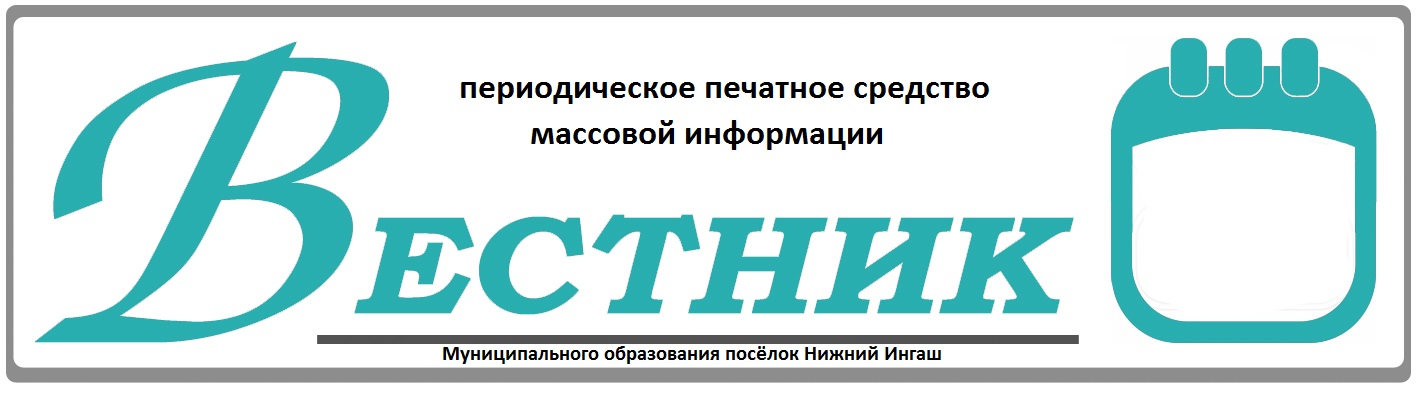 Официально________________________________                                                                     СОДЕРЖАНИЕ:ИНФОРМАЦИОННОЕ СООБЩЕНИЕ5  декабря  2022 года в 14 часов по адресу:п. Нижний Ингаш, ул. Ленина 162,  Молодежный центр «Галактика»Состоятся публичные слушания на тему:Обсуждение проекта решения «О  бюджете  поселка Нижний Ингаш на  2023 год и плановый период 2024-2025 годов» Организатор публичных слушаний - Администрация поселка Нижний ИнгашНижнеингашского района красноярского края          Регистрация участников публичных слушаний с 1330 часов.            Приглашаем представителей трудовых коллективов учреждений и предприятий, членов общественных объединений и всех заинтересованных жителей поселения поучаствовать в обсуждении проекта решения.Ознакомиться с проектом решения «О бюджете поселка Нижний Ингаш на 2023 год и на плановый период  2024-2025 годов» можно в периодическом  печатном  средстве массовой информации «Вестник муниципального образования поселок Нижний Ингаш» №45 от 15.11.2022г. и  на официальном сайте администрации  поселка (https://nizhny-ingash.ru/). Страница- Главная, Страница-Бюджет.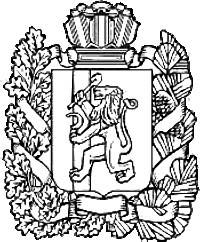 НИЖНЕИНГАШСКИЙ ПОСЕЛКОВЫЙ СОВЕТ ДЕПУТАТОВНИЖНЕИНГАШСКОГО РАЙОНАКРАСНОЯРСКОГО КРАЯРЕШЕНИЕПРОЕКТ  _____.2022г.                                       пгт. Нижний Ингаш                                             №_____О  бюджете поселка Нижний Ингаш на  2023 год и плановый период 2024-2025 годовСтатья 1. Основные  характеристики   бюджета поселка  на 2023 год и плановый период 2024-2025 годов 1.   Утвердить основные характеристики  бюджета  поселка на 2023 год:1)    прогнозируемый общий объем доходов бюджета поселка в сумме 27 550 213,11 рублей;2)   общий  объем   расходов  бюджета  поселка в сумме  27 550 213,11 рублей;3)     дефицит  бюджета  поселка в сумме  0,00 рублей;4)   источники внутреннего финансирования дефицита бюджета поселка в сумме 0,00 рублей, согласно приложению 1 к настоящему Решению. 2.   Утвердить основные характеристики  бюджета поселка  на  2024 год и на 2025 год:1)  прогнозируемый общий объем доходов бюджета  поселка на 2024 год  в сумме   27 537 327,20 рублей  и  на 2025 год в сумме  28 293 954,69 рублей;2)  общий объем   расходов   бюджета  поселка на 2024 год в сумме  27 537 327,20  рублей, в том числе условно утвержденные  расходы в сумме  687 453,18  рублей и на 2025 год в сумме 28 293 954,69 рублей,  в том числе условно утвержденные расходы  в сумме   1 412 737,74  рублей.3)    дефицит   бюджета поселка на 2024 год в сумме 0,00  рублей и на 2025 год  в сумме 0,00 рублей;4)   источники внутреннего финансирования дефицита  бюджета   поселка  на 2024 год в сумме 0,00 рублей  и на 2025 год в сумме 0,00  рублей,  согласно приложению 1 к настоящему Решению.Статья 2.   Доходы  бюджета  поселка на 2023 годи плановый период 2024-2025 годов       Утвердить доходы бюджета  поселка на 2022 год и плановый период 2023-2024 годов согласно приложению 2,3   к настоящему Решению.Статья 3. Распределение на 2023 год и плановый период 
2024-2025 годов расходов  бюджета поселка  по бюджетной классификации Российской Федерации       Утвердить в пределах общего объема расходов бюджет поселка, установленного статьей 1 настоящего Решения:1)  распределение бюджетных ассигнований  по разделам и подразделам бюджетной классификации расходов бюджета поселка на 2023 год и плановый период 2024-2025 годов согласно приложению 4 к настоящему Решению;2)     ведомственную структуру  расходов  бюджета поселка на 2023 год  согласно приложению  5 к настоящему Решению.3)   ведомственную структуру расходов бюджета поселка на плановый период 2024-2025 годов  согласно приложению  6 к настоящему Решению.4) распределение бюджетных ассигнований по  целевым статьям (муниципальным программам бюджета поселка  и непрограммным направлениям деятельности), группам и подгруппам видов расходов, разделам, подразделам классификации  расходов  бюджета поселка  на 2023 год согласно приложению 7 к настоящему Решению.5) распределение бюджетных ассигнований по целевым статьям (муниципальным программам и непрограммным направлениям деятельности), группам и подгруппам видов расходов, разделам, подразделам классификации расходов  бюджета поселка на  плановый период  2024-2025 годов согласно приложению 8 к настоящему  Решению.Статья 4. Публичные нормативные обязательства поселка Нижний Ингаш       Утвердить общий объем средств бюджета поселка  на исполнение публичных нормативных обязательств поселка Нижний Ингаш на 2023 год 
в сумме 0,0 рублей, на  2024 год в сумме 0,0 рублей и на 2025 год в сумме 0,00  рублей.Статья 5.  Изменение показателей сводной бюджетной росписи бюджета поселка  в 2023 году       Установить, что  Администрация поселка Нижний Ингаш вправе в ходе исполнения бюджета  настоящего Решения вносить изменения в сводную  бюджетную роспись бюджета поселка на 2023 и плановый период 2024-2025 годов без внесения изменений в настоящие Решение:1) на сумму средств, выделяемых за счет средств резервного фонда администрации поселка Нижний Ингаш и администрации Нижнеингашского района; 2)  на сумму средств межбюджетных трансфертов, поступивших из районного бюджета за счет целевых средств вышестоящих бюджетов в 4 квартале 2023 года и плановом периоде 2024-2025 годов; 3) на сумму средств межбюджетных трансфертов, предоставленных из районного бюджета за счет средств федерального и краевого бюджета. 4) по главным распорядителям средств бюджета поселка предоставляемого местным бюджетом  из краевого бюджета - на сумму средств, предусмотренных настоящим Решением для финансирования расходов на региональные выплаты и выплаты, обеспечивающие уровень заработной платы работников бюджетной сферы не ниже размера минимальной заработной платы (минимального размера оплаты труда); 5) в случае внесения изменений Министерством финансов Российской Федерации в структуру, порядок формирования и применения кодов бюджетной классификации Российской Федерации, а также присвоения кодов составным частям бюджетной классификации Российской Федерации»;6) в пределах общего объема средств, предусмотренных настоящим Решением для финансирования мероприятий в рамках одной муниципальной программы, после внесения изменений в указанную программу в установленном порядке.Статья 6. Индексация размеров денежного  вознаграждения лиц, замещающих муниципальные должности и  должностных окладов муниципальных служащих  поселка         Размеры денежного вознаграждения лиц, замещающих муниципальные должности, размеры должностных окладов по должностям муниципальной службы, увеличиваются (индексируются):         в 2023 году   на  5,5  процента с 1 октября 2023 года;         в плановом периоде 2024-2025 годов на коэффициент, равный 1.Статья 7. Индексация заработной платы  работников, не являющихся муниципальными служащимиЗаработная плата   работников, не являющихся лицами, замещающими муниципальные должности и должности мунипальной службы, за  исключением заработной платы отдельных категорий работников, увеличение оплаты которых осуществляется в связи с увеличением региональных  выплат и (или) выплат, обеспечивающих уровень заработной платы работников бюджетной сферы не ниже  размера минимальной  заработной платы (минимального размера оплаты труда), увеличивается (индексируется):         в 2023 году на 5,5 процента с 1 октября 2023 года;в плановом периоде 2024-2025 годов на коэффициент, равный 1.Статья 8.  Общая предельная  штатная численность муниципальных служащих поселка      Общая предельная  штатная численность муниципальных служащих, принятая к финансовому обеспечению в 2023 году и плановом периоде 2024-2025 годов составляет 7 штатных единиц.	   Статья 9. Особенности исполнения бюджета  поселка в 2023 году Установить, что не использованные по состоянию на 1 января 2023 года остатки межбюджетных трансфертов, полученные из краевого и  федерального бюджета в  форме субвенций, субсидий и иных межбюджетных трансфертов, имеющих целевое назначение, подлежат возврату в районный бюджет   для перечисления в краевой бюджет в течение первых 3  рабочих дней 2023 года.Остатки средств бюджета поселка на 1 января 2023 года в полном объеме, за исключением неиспользованных остатков межбюджетных трансфертов, полученных из районного  бюджета в форме субсидий, субвенций и иных межбюджетных трансфертов, имеющих целевое назначение, а так же субсидий на иные цели, могут направляться на покрытие временных кассовых разрывов, возникающих в ходе исполнения бюджета поселка в 2023 году.Установить, что погашение кредиторской задолженности, сложившейся по принятым в предыдущие годы, фактически произведенным, но не оплаченным по состоянию на 1 января 2023 года обязательствам,  производится главными распорядителями средств бюджета поселка, за счет утвержденных им бюджетных ассигнований  на 2023 год.Статья 10.  Межбюджетные трансферты  бюджету поселка из других бюджетов бюджетной системы Российской Федерации   1.   Установить, что в доходах бюджета поселка  учитываются межбюджетные трансферты, перечисляемые бюджету поселка  из   других бюджетов бюджетной системы РФ: 1.1.  дотация бюджетам  поселений района  за счет средств краевого бюджета в 2023  году  в сумме  1 506 300,00  рублей, в  2023 году в сумме  1 205 040,00 рублей, в  2025 году в сумме 1 205 040,00  рублей.1.2.  иные межбюджетные трансферты  на обеспечение  сбалансированности бюджетов поселений за счет районного бюджета   в 2023 году   в сумме  4 542 500,00 рублей, в 2024 году в сумме  4 542 500,00 рублей, в 2025 году в сумме     4 542 500,00 рублей.1.3. субсидии  бюджетам городских поселений за счет средств краевого бюджета  в 2023 году в сумме 0,00 рублей, в 2024 году в сумме 0,00 рублей, в 2025 году в сумме 0,00 рублей.1.4.  субвенции  бюджетам  городских поселений   на 2023 год в сумме 39 200,00 рублей, на 2024 год в сумме 39 200,00 рублей, на 2025 год в сумме 39 200,00 рублей.Статья 11. Иные межбюджетные трансферты  районному бюджету из  бюджета поселка  1.  Установить, что в расходах бюджета поселка  учитываются иные межбюджетные трансферты, перечисляемые районному бюджету из  бюджета  поселка в соответствии с заключенными соглашениями о передаче полномочий на 2023 год в сумме 5 953 102,25 рублей,  на 2024 год в сумме  4 900 000,00 рублей,  на  2025 год в сумме 4 900 000,00  рублей. Статья 12. Резервный фонд поселка  Нижний Ингаш        Установить, что в расходной части  бюджета поселка предусматривается резервный фонд администрации поселка Нижний Ингаш  на 2023 год и плановый период 2024-2025 годов в размере  100  000,00  рублей  ежегодно.       Расходование средств резервного фонда осуществляется в порядке, установленным  постановлением Главы поселка Нижний Ингаш.Статья 13.  Муниципальный  внутренний долг поселка Нижний Ингаш   1.   Установить  верхний предел муниципального внутреннего  долга поселка Нижний Ингаш  по долговым  обязательствам поселка Нижний Ингаш:   -  на 1 января 2024 года в сумме 0,00 рублей, в том числе по муниципальным гарантиям 0,00  рублей;   -  на 1 января 2025 года в сумме 0,00 рублей, в том числе по муниципальным гарантиям 0,00  рублей;   -  на 1 января 2026 года в сумме 0,00 рублей, в том числе по муниципальным гарантиям 0,00  рублей.    2.  Утвердить программу муниципальных внутренних заимствований поселка Нижний Ингаш на 2023 год и плановый период 2024-2025 годов согласно приложению 9 к настоящему  Решению.Статья 14.  Дорожный фонд поселка Нижний Ингаш1. Утвердить объем бюджетных ассигнований  дорожного фонда поселка Нижний Ингаш  на 2023 год  в сумме  1 337 700,00 рублей, на 2024  год в сумме 1 414 900,00 рублей,  на  2025 год в сумме  1 497 700,00  рублей.Статья 15. Вступление в силу настоящего решения       Настоящее Решение вступает в силу с 1 января 2023 года, но не раннее дня,   следующего за днем его официального опубликования в периодическом  печатном  средстве массовой информации «Вестник муниципального образования поселок Нижний Ингаш».Председатель                                                                                           Нижнеингашскогопоселкового  Совета депутатов                                                                                      С.В. ЧупинаГлава поселка Нижний Ингаш                                                                                          Б.И. Гузей   Приложение 1                                                                                                                            к решению Нижнеингашского            поселкового Совета депутатовот  ______.2022г. №_____                                                                                                       Источники внутреннего финансирования дефицита  бюджета поселка в 2023 году и плановом периоде 2024-2025 годовПриложение 2к решению Нижнеингашского            поселкового Совета депутатовот  _______2022г. №______                                                                                                 Доходы  бюджета  поселка на  2023  год            (Руб.)Приложение 3к решению Нижнеингашского            поселкового Совета депутатовот  _______2022г. №_____                                                                                                 Доходы  бюджета  поселка на  плановый период 2024-2025 годов          (Руб.)Приложение 4к решению Нижнеингашского            поселкового Совета депутатов                                                                                                    от  ______.2022г. № ____Распределение  бюджетных ассигнований по разделам, подразделам бюджетной классификации расходов   бюджета  поселка на 2023 год и плановый период 2024-2025 годов      (Руб.)Приложение 5к решению Нижнеингашского            поселкового Совета депутатов                                                                                                       от  _____.2022г. № ____Ведомственная структура расходов  бюджета поселка     на 2023 год      (Руб.)                                                                                                                                                           Приложение 6к решению Нижнеингашского            поселкового Совета депутатов                                                                                                       от  _____.2022г. № ____Ведомственная структура расходов  бюджета поселка     на  плановый период 2024-2025 годы   (Руб.)Приложение 7к решению Нижнеингашского            поселкового Совета депутатов                                                                                                     от   _____.2022г. №____                                                                                          Распределение бюджетных ассигнования по целевым статьям (муниципальным программам бюджета поселка и не программным направлениям деятельности), группам и подгруппам видов расходов,  разделам, подразделам классификации расходов  бюджета  поселка на 2022 год                                                                                                                                                         (Руб.)Приложение 8к решению Нижнеингашского            поселкового Совета депутатов                                                                                                     от   _____.2022г. №____                                                                                          Распределение бюджетных ассигнования по целевым статьям (муниципальным программам бюджета поселка и не программным направлениям деятельности), группам и подгруппам видов расходов,  разделам, подразделам классификации расходов  бюджета  поселка на 2023-2024 годы (Руб.)Приложение  9к решению Нижнеингашского            поселкового Совета депутатов                                                                                               от  _____2022г. №_____Программавнутренних заимствований поселка Нижний Ингаш на 2023 год и плановый период 2024-2025 годов(Руб.)Учредители:Нижнеингашский поселковый Совет депутатовАдминистрация поселка Нижний ИнгашНижнеингашского районаКрасноярского края663850 Красноярский край,Нижнеингашский район,                                                                    Ответственный                                                                        за выпуск:                   Выходит                                     Фрицлер И.В.            1 раз в месяц           Распространение                             Телефон:               Бесплатно                                                 Тираж                                   8 (39171) 22-1-19           30 экземпляров                                   Факс:                                                                8 (39171) 21-3-10                                                                      пгт. Нижний Ингаш, ул. Ленина, 1601Информационное  сообщение о проведении  публичных слушаний  на тему: Обсуждение проекта решения «О бюджете поселка Нижний Ингаш на 2023 год и плановый период 2024-2025 годов»1-1  стр.2Проект решения Нижнеингашского поселкового Совета депутатов  «О бюджете поселка Нижний Ингаш на 2023 год и плановый период 2024-2025 годов»2-55 стр. № строкиКод ведомстваКод группы, подгруппы, статьи и вида источниковНаименование показателяСумма2023годСумма 2024годСумма2025год1.55101 05 00 00 00 0000 000Изменение остатков средств на счетах по учету средств бюджетов0,000,000,002.55101 05 02 01 13 0000 510Увеличение прочих остатков денежных средств бюджетов городских поселений-27 550 213,11- 27 537 327,20- 28 293 954,693.55101 05 02 01 13 0000 610Уменьшение прочих остатков денежных средств бюджетов городских поселений+ 27 550 213,11+ 27 537 327,20+ 28 293 954,69Всего:  0,000,000,00Номер строки	№ строкиНомер строки	№ строкиКод бюджетной классификацииКод бюджетной классификацииКод бюджетной классификацииКод бюджетной классификацииКод бюджетной классификацииКод бюджетной классификацииКод бюджетной классификацииКод бюджетной классификацииНаименование групп, подгрупп, статей, подстатей, элементов, программ (подпрограмм), кодов экономической классификацииДоходы   бюджета  поселка2023 годаНомер строки	№ строкиНомер строки	№ строкиКод администратораКод группыКод подгруппыКод статьиКод подстатьиКод элементаКод программы (подпрограммы)Код экономической  классификацииНаименование групп, подгрупп, статей, подстатей, элементов, программ (подпрограмм), кодов экономической классификацииДоходы   бюджета  поселка2023 года1123456789101118210000000000000000НАЛОГОВЫЕ И НЕНАЛОГОВЫЕ ДОХОДЫ21 412 861,7418210100000000000000НАЛОГИ НА ПРИБЫЛЬ, ДОХОДЫ16 579 424,7818210102010011000110Налог на доходы физических лиц c доходов, облагаемых по налоговой ставке, установленной пунктом 1 статьи 224  НК РФ16 579 424,784.4.10010300000000000000ДОХОДЫ ОТ УПЛАТЫ АКЦИЗОВ НА ТОПЛИВО 1 337 700,005.5.10010302231010000110Доходы от уплаты акцизов на дизельное топливо, зачисляемые в консолидированные бюджеты субъектов Российской Федерации633 600,006.6.10010302241010000110Доходы от уплаты акцизов на моторные масла для дизельных и (или)  карбюраторных (инжекторных) двигателей, зачисляемые в консолидированные бюджеты субъектов Российской Федерации 4 500,007.7.10010302251010000110Доходы от уплаты акцизов на автомобильный бензин, производимый на территории Российской Федерации, зачисляемые в консолидированные бюджеты субъектов Российской Федерации783 300,008.8.10010302261010000110Доходы от уплаты акцизов на прямогонный  бензин, производимый на территории Российской Федерации, зачисляемые в консолидированные бюджеты субъектов Российской Федерации-83 700,009.9.18210500000000000000НАЛОГИ НА СОВОКУПНЫЙ ДОХОД100 000,0010.10.18210503010011000110Единый сельскохозяйственный налог (сумма платежа) 100 000,0011.11.18210503010012100110Единый сельскохозяйственный налог (пени по соответствующему платежу)0,0012.12.18210600000000000000НАЛОГ НА ИМУЩЕСТВО700 000,0013.18210601030131000110Налоги на имущество физических лиц,  взимаемый по ставкам, применяемым к объектам налогообложения, расположенным в границах городских поселений (сумма платежа, перерасчеты, недоимка и задолженность по соответствующему платежу, в том числе по отмененному)692 000,0014.18210601030132100110Налог на имущество физических лиц, взимаемый  по ставкам,  применяемым к объектам налогообложения, расположенным в границах городских поселений (пени по соответствующему платежу)8 000,0015.18210600000000000000ЗЕМЕЛЬНЫЙ НАЛОГ1 654 000,0016.18210606033131000110Земельный налог с организаций, обладающих земельным участком, расположенным в границах городских поселений455 000,0017.18210606043131000110Земельный налог с физических лиц, обладающих земельным участком, расположенных в границах городских поселений1 199 000,0018.55111100000000000000ДОХОДЫ ОТ ИСПОЛЬЗОВНИЯ ИМУЩЕСТВА, НАХОДЯЩЕГОСЯ В ГОСУДАРСТВЕННОЙ И МУНИЦИПАЛЬНОЙ СОБСТВЕННОСТИ785 079,5219.55111105013130000120Доходы получаемые в виде арендной платы за земельные участки государственной собственности на которые не разграничена и которые расположенные в границах городских поселений, а так же средств от продажи права на заключение договоров аренды указанных земельных участках375 000,0020.55111105035130000120Доходы от сдачи в аренду имущества, находящегося в оперативном управлении органов  управления городских поселений и созданных ими учреждений (за исключением имущества муниципальных бюджетных и автономных учреждений)400 079,5221.55111109045130000120Прочие поступления  от использования  имущества, находящегося в собственности городских поселений (за исключением имущества муниципальных бюджетных и автономных  учреждений, а также имущества муниципальных унитарных предприятий, в том числе казенных)10 000,0022.55111300000 000000000ДОХОДЫ ОТ ОКАЗАНИЯ ПЛАТНЫХ УСЛУГ (РАБОТ) И  КОМПЕНСАЦИИ ЗАТРАТ ГОСУДАРСТВА156 657,4423.55111302065130000130Доходы, поступающие в порядке возмещения расходов, понесенных в связи с эксплуатацией имущества городских  поселений156 657,4424.55111400000000000000ДОХОДЫ ОТ ПРОДАЖИ МАТЕРИАЛЬНЫХ И НЕМАТЕРИАЛЬНЫХ АКТИВОВ100 000,0025.55111402053130000410Доходы от реализации иного имущества, находящегося в  собственности  городских поселений (за исключением имущества муниципальных бюджетных и автономных учреждений, а так же  имущества муниципальных унитарных предприятий, в том числе казенных), в части реализации материальных запасов по  указанному имуществу 0,0026.55111406013130000430Доходы от продажи земельных участков, государственная  собственность на которые  не разграничена и которые расположены в границах  городских поселений100 000,0027.55120000000000000000БЕЗВОЗМЕЗДНЫЕ ПОСТУПЛЕНИЯ6 137 351,3728.55120200000000000000БЕЗВОЗМЕЗДНЫЕ ПОСТУПЛЕНИЯ ОТ ДРУГИХ БЮДЖЕТОВ  БЮДЖЕТНОЙ СИСТЕМЫ РОССИЙСКОЙ  ФЕДЕРАЦИИ6 088 000,0029.55120215001132712150Дотации  бюджетам городских поселений на выравнивание бюджетной обеспеченности  за счет средств краевого бюджета 1 506 300,0030.55120230024137514150Субвенции  бюджетам городских поселений на выполнение переданных  полномочий  субъектов  РФ (административная комиссия)39 200,0031.55120249999130103150Прочие  межбюджетные трансферты  передаваемые  бюджетам городских поселений за счет средств районного бюджета 4 542 500,0032.55120700000000000000ПРОЧИЕ БЕЗВОЗМЕЗДНЫЕ ПОСТУПЛЕНИЯ49 351,3733.55120705020130000150Поступления от денежных пожертвований, предоставленных физическими лицами получателями средств бюджетов городских поселений49 351,37Доходы бюджета-всего:27 550 213,11Номер строки	№ строкиКод бюджетной классификацииКод бюджетной классификацииКод бюджетной классификацииКод бюджетной классификацииКод бюджетной классификацииКод бюджетной классификацииКод бюджетной классификацииКод бюджетной классификацииНаименование групп, подгрупп, статей, подстатей, элементов, программ (подпрограмм), кодов экономической классификацииДоходы   бюджета  поселка2024 годаДоходы   бюджета  поселка2025 годаНомер строки	№ строкиКод администратораКод группыКод подгруппыКод статьиКод подстатьиКод элементаКод программы (подпрограммы)Код экономической  классификацииНаименование групп, подгрупп, статей, подстатей, элементов, программ (подпрограмм), кодов экономической классификацииДоходы   бюджета  поселка2024 годаДоходы   бюджета  поселка2025 года1234567891011121.18210000000000000000НАЛОГОВЫЕ И НЕНАЛОГОВЫЕ ДОХОДЫ21 750 587,2022 507 214,692.18210100000000000000НАЛОГИ НА ПРИБЫЛЬ, ДОХОДЫ16 876 687,2017 550 514,693.18210102010011000110Налог на доходы физических лиц c доходов, облагаемых по налоговой ставке, установленной пунктом 1 статьи 224  НК РФ16 876 687,2017 550 514,694.10010300000000000000ДОХОДЫ ОТ УПЛАТЫ АКЦИЗОВ НА ТОПЛИВО 1 414 900,001 497 700,005.10010302231010000110Доходы от уплаты акцизов на дизельное топливо, зачисляемые в консолидированные бюджеты субъектов Российской Федерации675 000,00716 200,006.10010302241010000110Доходы от уплаты акцизов на моторные масла для дизельных и (или)  карбюраторных (инжекторных) двигателей, зачисляемые в консолидированные бюджеты субъектов Российской Федерации4 600,004 800,007.10010302251010000110Доходы от уплаты акцизов на автомобильный бензин, производимый на территории Российской Федерации, зачисляемые в консолидированные бюджеты субъектов Российской Федерации823 600,00864  900,008.10010302261010000110Доходы от уплаты акцизов на прямогонный  бензин, производимый на территории Российской Федерации, зачисляемые в консолидированные бюджеты субъектов Российской Федерации- 88 300,00- 88 200,009.18210500000000000000НАЛОГИ НА СОВОКУПНЫЙ ДОХОД0,000,0010.18210503010011000110Единый сельскохозяйственный налог (сумма платежа)0,000,0011.18210503010012100110Единый сельскохозяйственный налог (пени по соответствующему платежу)0,000,0012.18210600000000000000НАЛОГ НА ИМУЩЕСТВО700 000,00700 000,0013.18210601030131000110Налоги на имущество физических лиц,  взимаемый по ставкам, применяемым к объектам налогообложения, расположенным в границах городских поселений (сумма платежа, перерасчеты, недоимка и задолженность по соответствующему платежу, в том числе по отмененному)692 000,00692 000,0014.18210601030132100110Налог на имущество физических лиц, взимаемый  по ставкам,  применяемым к объектам налогообложения, расположенным в границах городских поселений (пени по соответствующему платежу)8 000,008 000,0015.18210600000000000000ЗЕМЕЛЬНЫЙ НАЛОГ 1 654 000,001 654 000,0016.18210606033131000110Земельный налог с организаций, обладающих земельным участком, расположенным в границах городских поселений445 000,00445 000,0017.18210606043131000110Земельный налог с физических лиц, обладающих земельным участком, расположенных в границах городских поселений1 199 000,001 199 000,0018.55111100000000000000ДОХОДЫ ОТ ИСПОЛЬЗОВНИЯ ИМУЩЕСТВА, НАХОДЯЩЕГОСЯ В ГОСУДАРСТВЕННОЙ И МУНИЦИПАЛЬНОЙ СОБСТВЕННОСТИ805 000,00805 000,0019.55111105013130000120Доходы получаемые в виде арендной платы за земельные участки государственной собственности на которые не разграничена и которые расположенные в границах городских поселений, а так же средств от продажи права на заключение договоров аренды указанных земельных участках380 000,00380 000,0020.55111105035130000120Доходы от сдачи в аренду имущества, находящегося в оперативном управлении органов  управления городских поселений и созданных ими учреждений (за исключением имущества муниципальных бюджетных и автономных учреждений)410 000,00410 000,0021.55111109045130000120Прочие поступления  от использования  имущества, находящегося в собственности городских поселений (за исключением имущества муниципальных бюджетных и автономных  учреждений, а также имущества муниципальных унитарных предприятий, в том числе казенных) 15 000,0015 000,0022.55111300000 000000000ДОХОДЫ ОТ ОКАЗАНИЯ ПЛАТНЫХ УСЛУГ (РАБОТ) И  КОМПЕНСАЦИИ ЗАТРАТ ГОСУДАРСТВА200 000,00200 000,0023.55111302065130000130Доходы, поступающие в порядке возмещения расходов, понесенных в связи с эксплуатацией имущества городских  поселений200 000,00200 000,0024.55111400000000000000ДОХОДЫ ОТ ПРОДАЖИ МАТЕРИАЛЬНЫХ И НЕМАТЕРИАЛЬНЫХ АКТИВОВ100 000,00100 000,0025.55111402053130000410Доходы от реализации иного имущества, находящегося в  собственности  городских поселений (за исключением имущества муниципальных бюджетных и автономных учреждений, а так же  имущества муниципальных унитарных предприятий, в том числе казенных), в части реализации материальных запасов по  указанному имуществу 0,000,0026.55111406013130000430Доходы от продажи земельных участков, государственная  собственность на которые  не разграничена и которые расположены в границах  городских поселений100 000,00100 000,0027.55120000000000000000БЕЗВОЗМЕЗДНЫЕ ПОСТУПЛЕНИЯ5 786 740,005 786 740,0028.55120200000000000000БЕЗВОЗМЕЗДНЫЕ ПОСТУПЛЕНИЯ ОТ ДРУГИХ БЮДЖЕТОВ  БЮДЖЕТНОЙ СИСТЕМЫ РОССИЙСКОЙ  ФЕДЕРАЦИИ5 786 740,005 786 740,0029.55120215001132712150Дотации  бюджетам городских поселений на выравнивание бюджетной обеспеченности  за счет средств краевого бюджета 1 205 040,00 1 205 040,0030.55120230024137514150Субвенции  бюджетам городских поселений на выполнение переданных  полномочий  субъектов  РФ (административная комиссия)39 200,0039 200,0031.55120249999130103150Прочие  межбюджетные трансферты  передаваемые  бюджетам городских поселений за счет средств районного бюджета 4 542 500,00 4 542 500,00Доходы бюджета-всего:27 537 327,2028 293 954,69№ строкиНаименование показателя бюджетной классификацииРаздел-подразделСумма на    2023 годСумма на 2024 годСумма  на 2025 год123451ОБЩЕГОСУДАРСТВЕННЫЕ ВОПРОСЫ010015 154 787,4014 817 981,2314 817 981,232Функционирование высшего должностного лица субъекта Российской Федерации и муниципального образования01021 190 973,771 190 973,771 190 973,773Функционирование законодательных (представительных) органов государственной власти и представительных органов муниципальных образований0103701 928,52741 928,52741 928,524Функционирование Правительства Российской Федерации, высших исполнительных органов государственной власти субъектов Российской Федерации, местных администраций01049 508 213,589 090 498,909 090 498,905Резервные фонды0111100 000,00100 000,00100 000,006Другие общегосударственные вопросы01133 653 671,533 694 580,043 694 580,047НАЦИОНАЛЬНАЯ БЕЗОПАСНОСТЬ И ПРАВООХРАНИТЕЛЬНАЯ ДЕЯТЕЛЬНОСТЬ030042 200,0044 500,0044 500,008Гражданская оборона03091 000,001 500,001 500,009Защита населения и территории от чрезвычайных ситуаций природного и техногенного характера, пожарная безопасность031032 000,0033 000,0033 000,0010Другие вопросы в области национальной безопасности и правоохранительной деятельности03149 200,0010 000,0010 000,0011НАЦИОНАЛЬНАЯ ЭКОНОМИКА04002 211 967,002 324 900,002 427 700,0012Транспорт0408670 600,00700 000,00720 000,0013Дорожное хозяйство (дорожные фонды)04091 337 700,001 414 900,001 497 700,0014Другие вопросы в области национальной экономики0412203 667,00210 000,00210 000,0015ЖИЛИЩНО-КОММУНАЛЬНОЕ ХОЗЯЙСТВО05004 494 423,464 746 492,794 675 035,7216Жилищное хозяйство0501100 000,00130 000,00130 000,0017Коммунальное хозяйство0502830 503,60855 000,00855 000,0018Благоустройство05033 563 919,863 761 492,793 690 035,7219КУЛЬТУРА, КИНЕМАТОГРАФИЯ08005 610 835,254 880 000,004 880 000,0020Культура08015 610 835,254 880 000,004 880 000,0021СОЦИАЛЬНАЯ ПОЛИТИКА100036 000,0036 000,0036 000,0022Пенсионное обеспечение100136 000,0036 000,0036 000,0023Условно утвержденные расходы0,00687 453,181 412 737,74ВСЕГО:27 550 213,1127 537 327,2028 293 954,69№ строкиНаименование главных распорядителей и показателей бюджетной классификацииКод ведомстваРаздел-подразделЦелевая статьяВид расходаСумма  на 2023 год № строкиНаименование главных распорядителей и показателей бюджетной классификацииКод ведомстваРаздел-подразделЦелевая статьяВид расходаСумма  на 2023 год 1234561ОБЩЕГОСУДАРСТВЕННЫЕ ВОПРОСЫ551010015 154 787,402Функционирование высшего должностного лица субъекта Российской Федерации и муниципального образования55101021 190 973,773Не программные расходы551010280000000001 190 973,774Функционирование высшего должностного лица местного самоуправления551010281000000001 190 973,775Функционирование высшего должностного лица органа местного самоуправления551010281100000001 190 973,776Расходы на выплаты персоналу в целях обеспечения выполнения функций государственными (муниципальными) органами, казенными учреждениями, органами управления государственными внебюджетными фондами551010281100000001001 190 973,777Расходы на выплаты персоналу государственных (муниципальных) органов551010281100005101201 190 973,778Функционирование законодательных (представительных) органов государственной власти и представительных органов муниципальных образований5510103701 928,529Не программные расходы55101038000000000701 928,5210Функционирование председателя представительного органа местного самоуправления55101038200000000701 928,5211Функционирование председателя представительного органа местного самоуправления55101038210000000701 928,5212Расходы на выплаты персоналу в целях обеспечения выполнения функций государственными (муниципальными) органами, казенными учреждениями, органами управления государственными внебюджетными фондами55101038210000000100701 928,5213Расходы на выплаты персоналу государственных (муниципальных) органов55101038210000510120669 928,5214Расходы на выплаты персоналу государственных (муниципальных) органов5510103821000052012032 000,0015Функционирование Правительства Российской Федерации, высших исполнительных органов государственной власти субъектов Российской Федерации, местных администраций55101049 508 213,5816Не программные расходы551010480000000009 508 213,5817Функционирование правительства РФ высших исполнительных органов государственной власти суб. РФ, местных администраций551010483000000009 508 213,5818Функционирование правительства РФ высших исполнительных органов государственной власти суб. РФ, местных администраций551010483100000009 508 213,5819Расходы на выплаты персоналу в целях обеспечения выполнения функций государственными (муниципальными) органами, казенными учреждениями, органами управления государственными внебюджетными фондами551010483100000001006 792 598,9020Расходы на выплаты персоналу государственных (муниципальных) органов551010483100005101205 031 653,9521Расходы на выплаты персоналу государственных (муниципальных) органов551010483100005201201 760 944,9522Закупка товаров, работ и услуг для обеспечения государственных (муниципальных) нужд551010483100000002002 708 591,6823Иные закупки товаров, работ и услуг для обеспечения государственных (муниципальных) нужд551010483100005102402 458 591,6824Иные закупки товаров, работ и услуг для обеспечения государственных (муниципальных) нужд55101048310000530240250 000,0025Иные бюджетные ассигнования551010483100000008007 023,0026Уплата налогов, сборов и иных платежей551010483100005108507 023,0027Резервные фонды5510111100 000,0028Не программные расходы55101118000000000100 000,0029Резервный фонд55101118400000000100 000,0030Резервный фонд55101118410000000100 000,0031Иные бюджетные ассигнования55101118410000000800100 000,0032Резервные средства55101118410000510870100 000,0033Другие общегосударственные вопросы55101133 653 671,5334Не программные расходы551011380000000003 653 671,5335Функционирование правительства РФ высших исполнительных органов государственной власти суб. РФ, местных администраций55101138300000000500 022,3836Функционирование правительства РФ высших исполнительных органов государственной власти суб. РФ, местных администраций55101138310000000500 022,3837Расходы на выплаты персоналу в целях обеспечения выполнения функций государственными (муниципальными) органами, казенными учреждениями, органами управления государственными внебюджетными фондами55101138310000000100500 022,3838Расходы на выплаты персоналу государственных (муниципальных) органов55101138310000510120500 022,3839Другие общегосударственные вопросы551011385000000003 114 449,1540Другие общегосударственные вопросы551011385100000003 114 449,1541Расходы на выплаты персоналу в целях обеспечения выполнения функций государственными (муниципальными) органами, казенными учреждениями, органами управления государственными внебюджетными фондами551011385100000001002 431 357,6642Расходы на выплаты персоналу государственных (муниципальных) органов551011385100005101201 655 703,2443Расходы на выплаты персоналу государственных (муниципальных) органов55101138510000540120775 654,4244Закупка товаров, работ и услуг для обеспечения государственных (муниципальных) нужд55101138510000000200586 091,4945Иные закупки товаров, работ и услуг для обеспечения государственных (муниципальных) нужд55101138510000510240136 091,4946Иные закупки товаров, работ и услуг для обеспечения государственных (муниципальных) нужд55101138510000520240450 000,0047Межбюджетные трансферты5510113851000000050097 000,0048Иные межбюджетные трансферты5510113851000053054097 000,0049Другие общегосударственные вопросы5510113860000000039 200,0050Другие общегосударственные вопросы5510113861000000039 200,0051Закупка товаров, работ и услуг для обеспечения государственных (муниципальных) нужд5510113861000000020039 200,0052Иные закупки товаров, работ и услуг для обеспечения государственных (муниципальных) нужд5510113861007514024039 200,0053НАЦИОНАЛЬНАЯ БЕЗОПАСНОСТЬ И ПРАВООХРАНИТЕЛЬНАЯ ДЕЯТЕЛЬНОСТЬ551030042 200,0054Гражданская оборона55103091 000,0055Муниципальная программа "Развитие жизнеобеспечения на терр. МО п. Нижний Ингаш"551030901000000001 000,0056Подпрограмма 1 " Защита от ЧС природного и техногенного характера и обеспечение пожарной безопасности населения на терр.МО п. Нижний Ингаш"551030901100000001 000,0057Профилактика экстремизма и терроризма551030901100000101 000,0058Закупка товаров, работ и услуг для обеспечения государственных (муниципальных) нужд551030901100000102001 000,0059Иные закупки товаров, работ и услуг для обеспечения государственных (муниципальных) нужд551030901100000102401 000,0060Защита населения и территории от чрезвычайных ситуаций природного и техногенного характера, пожарная безопасность551031032 000,0061Муниципальная программа "Развитие жизнеобеспечения на терр. МО п. Нижний Ингаш"5510310010000000032 000,0062Подпрограмма 1 " Защита от ЧС природного и техногенного характера и обеспечение пожарной безопасности населения на терр.МО п. Нижний Ингаш"5510310011000000032 000,0063Обеспечение деятельности пожарной безопасности5510310011000002032 000,0064Закупка товаров, работ и услуг для обеспечения государственных (муниципальных) нужд5510310011000002020032 000,0065Иные закупки товаров, работ и услуг для обеспечения государственных (муниципальных) нужд5510310011000002024032 000,0066Другие вопросы в области национальной безопасности и правоохранительной деятельности55103149 200,0067Не программные расходы551031490000000009 200,0068Другие вопросы в области национальной безопасности и правоохранительной деятельности551031491000000009 200,0069Другие вопросы в области национальной безопасности и правоохранительной деятельности551031491100000009 200,0070Расходы на выплаты персоналу в целях обеспечения выполнения функций государственными (муниципальными) органами, казенными учреждениями, органами управления государственными внебюджетными фондами551031491100000001009 200,0071Расходы на выплаты персоналу государственных (муниципальных) органов551031491100005101209 200,0072НАЦИОНАЛЬНАЯ ЭКОНОМИКА55104002 211 967,0073Транспорт5510408670 600,0074Не программные расходы55104088000000000670 600,0075Другие общегосударственные вопросы55104088700000000670 600,0076Другие общегосударственные вопросы55104088710000000670 600,0077Межбюджетные трансферты55104088710000000500670 600,0078Иные межбюджетные трансферты55104088710000530540670 600,0079Дорожное хозяйство (дорожные фонды)55104091 337 700,0080Муниципальная программа "Развитие жизнеобеспечения на терр. МО п. Нижний Ингаш"551040901000000001 337 700,0081Подпрограмма 3 "Дорожное хозяйство на терр. МО п. Нижний Ингаш"551040901300000001 087 700,0082Содержание автомобильных дорог местного значения5510409013000001050 000,0083Закупка товаров, работ и услуг для обеспечения государственных (муниципальных) нужд5510409013000001020050 000,0084Иные закупки товаров, работ и услуг для обеспечения государственных (муниципальных) нужд5510409013000001024050 000,0085Дорожный фонд551040901300000201 037 700,0086Закупка товаров, работ и услуг для обеспечения государственных (муниципальных) нужд551040901300000202001 037 700,0087Иные закупки товаров, работ и услуг для обеспечения государственных (муниципальных) нужд551040901300000202401 037 700,0088Подпрограмма 7 "Повышение безопасности дорожного движения в МО п. Нижний Ингаш на 2020-2025 годы"55104090170000000250 000,0089Повышение безопасности дорожного движения в МО п. Нижний Ингаш55104090170000010250 000,0090Закупка товаров, работ и услуг для обеспечения государственных (муниципальных) нужд55104090170000010200250 000,0091Иные закупки товаров, работ и услуг для обеспечения государственных (муниципальных) нужд55104090170000010240250 000,0092Другие вопросы в области национальной экономики5510412203 667,0093Не программные расходы55104128000000000203 667,0094Другие общегосударственные вопросы55104128700000000203 667,0095Другие общегосударственные вопросы55104128710000000203 667,0096Межбюджетные трансферты55104128710000000500203 667,0097Иные межбюджетные трансферты55104128710000510540203 667,0098ЖИЛИЩНО-КОММУНАЛЬНОЕ ХОЗЯЙСТВО55105004 494 423,4699Жилищное хозяйство5510501100 000,00100Муниципальная программа "Развитие жизнеобеспечения на терр. МО п. Нижний Ингаш"55105010100000000100 000,00101Подпрограмма 4 "Жилищно-коммунальное хозяйство на терр. МО п. Нижний Ингаш"55105010140000000100 000,00102Жилищное хозяйство5510501014000001038 000,00103Закупка товаров, работ и услуг для обеспечения государственных (муниципальных) нужд5510501014000001020038 000,00104Иные закупки товаров, работ и услуг для обеспечения государственных (муниципальных) нужд5510501014000001024038 000,00105Региональный фонд кап. ремонта МКД5510501014000002062 000,00106Закупка товаров, работ и услуг для обеспечения государственных (муниципальных) нужд5510501014000002020062 000,00107Иные закупки товаров, работ и услуг для обеспечения государственных (муниципальных) нужд5510501014000002024062 000,00108Коммунальное хозяйство5510502830 503,60109Муниципальная программа "Развитие жизнеобеспечения на терр. МО п. Нижний Ингаш"55105020100000000830 503,60110Подпрограмма 4 "Жилищно-коммунальное хозяйство на терр. МО п. Нижний Ингаш"55105020140000000830 503,60111Обслуживание газгольдера55105020140000030640 503,60112Закупка товаров, работ и услуг для обеспечения государственных (муниципальных) нужд55105020140000030200640 503,60113Иные закупки товаров, работ и услуг для обеспечения государственных (муниципальных) нужд55105020140000030240640 503,60114Кадастровые работы и др. работы5510502014000004050 000,00115Закупка товаров, работ и услуг для обеспечения государственных (муниципальных) нужд5510502014000004020050 000,00116Иные закупки товаров, работ и услуг для обеспечения государственных (муниципальных) нужд5510502014000004024050 000,00117Коммунальное хозяйство55105020140000050140 000,00118Закупка товаров, работ и услуг для обеспечения государственных (муниципальных) нужд55105020140000050200140 000,00119Иные закупки товаров, работ и услуг для обеспечения государственных (муниципальных) нужд55105020140000050240140 000,00120Благоустройство55105033 563 919,86121Муниципальная программа "Развитие жизнеобеспечения на терр. МО п. Нижний Ингаш"551050301000000003 463 919,86122Подпрограмма 5 "Благоустройство на терр. МО п. Нижний Ингаш"551050301500000003 363 919,86123Уличное освещение551050301500000102 150 000,00124Закупка товаров, работ и услуг для обеспечения государственных (муниципальных) нужд551050301500000102002 150 000,00125Иные закупки товаров, работ и услуг для обеспечения государственных (муниципальных) нужд551050301500000102402 150 000,00126Благоустройство территории55105030150000020100 000,00127Закупка товаров, работ и услуг для обеспечения государственных (муниципальных) нужд55105030150000020200100 000,00128Иные закупки товаров, работ и услуг для обеспечения государственных (муниципальных) нужд55105030150000020240100 000,00129Содержание кладбища55105030150000030100 000,00130Закупка товаров, работ и услуг для обеспечения государственных (муниципальных) нужд55105030150000030200100 000,00131Иные закупки товаров, работ и услуг для обеспечения государственных (муниципальных) нужд55105030150000030240100 000,00132Расходы на содержание объектов благоустройства: проект: «Пер. Центральный; «Юбилейный»; «Сквер молодежный»551050301500000401 013 919,86133Расходы на выплаты персоналу в целях обеспечения выполнения функций государственными (муниципальными) органами, казенными учреждениями, органами управления государственными внебюджетными фондами55105030150000040100763 919,86134Расходы на выплаты персоналу государственных (муниципальных) органов55105030150000040120763 919,86135Закупка товаров, работ и услуг для обеспечения государственных (муниципальных) нужд55105030150000040200250 000,00136Иные закупки товаров, работ и услуг для обеспечения государственных (муниципальных) нужд55105030150000040240250 000,00137Подпрограмма 6 "Благоустройство придомовых территорий МКД и частный сектор на терр. МО п. Нижний Ингаш"55105030160000000100 000,00138Благоустройство придомовых территорий МКД и частный сектор55105030160000010100 000,00139Закупка товаров, работ и услуг для обеспечения государственных (муниципальных) нужд55105030160000010200100 000,00140Иные закупки товаров, работ и услуг для обеспечения государственных (муниципальных) нужд55105030160000010240100 000,00141Муниципальная программа "Формирование комфортной городской (сельской) среды на 2018-2024 годы55105030300000000100 000,00142Программные расходы по МП "Формирование комфортной городской (сельской) среды" на 2018-2024 годы55105030310000000100 000,00143Соф. МП, Благоустройство дворовых территорий, благоустройство общественных пространств55105030310000010100 000,00144Закупка товаров, работ и услуг для обеспечения государственных (муниципальных) нужд55105030310000010200100 000,00145Иные закупки товаров, работ и услуг для обеспечения государственных (муниципальных) нужд55105030310000010240100 000,00146КУЛЬТУРА, КИНЕМАТОГРАФИЯ55108005 610 835,25147Культура55108015 610 835,25148Не программные расходы551080180000000005 610 835,25149Культура551080189000000005 610 835,25150Культура551080189100000005 610 835,25151Закупка товаров, работ и услуг для обеспечения государственных (муниципальных) нужд55108018910000000200629 000,00152Иные закупки товаров, работ и услуг для обеспечения государственных (муниципальных) нужд5510801891000051024070 000,00153Иные закупки товаров, работ и услуг для обеспечения государственных (муниципальных) нужд5510801891000052024059 000,00154Иные закупки товаров, работ и услуг для обеспечения государственных (муниципальных) нужд55108018910000530240500 000,00155Межбюджетные трансферты551080189100000005004 981 835,25156Иные межбюджетные трансферты551080189100005405404 981 835,25157СОЦИАЛЬНАЯ ПОЛИТИКА551100036 000,00158Пенсионное обеспечение551100136 000,00159Не программные расходы5511001800000000036 000,00160Социальная политика5511001880000000036 000,00161Социальная политика5511001881000000036 000,00162Социальное обеспечение и иные выплаты населению5511001881000000030036 000,00163Публичные нормативные социальные выплаты гражданам5511001881000052031036 000,00ВСЕГО:27 550 213,11№ строки  Наименование главных распорядителей бюджетной классификации Код ведомства Раздел-подразделЦелевая статья Вид расходов Сумма на 2024 год Сумма на 2025 год № строки  Наименование главных распорядителей бюджетной классификации Код ведомства Раздел-подразделЦелевая статья Вид расходов Сумма на 2024 год Сумма на 2025 год 12345671ОБЩЕГОСУДАРСТВЕННЫЕ ВОПРОСЫ551010014 817 981,2314 817 981,232Функционирование высшего должностного лица субъекта Российской Федерации и муниципального образования55101021 190 973,771 190 973,773Не программные расходы551010280000000001 190 973,771 190 973,774Функционирование высшего должностного лица местного самоуправления551010281000000001 190 973,771 190 973,775Функционирование высшего должностного лица органа местного самоуправления551010281100000001 190 973,771 190 973,776Расходы на выплаты персоналу в целях обеспечения выполнения функций государственными (муниципальными) органами, казенными учреждениями, органами управления государственными внебюджетными фондами551010281100000001001 190 973,771 190 973,777Расходы на выплаты персоналу государственных (муниципальных) органов551010281100005101201 190 973,771 190 973,778Функционирование законодательных (представительных) органов государственной власти и представительных органов муниципальных образований5510103741 928,52741 928,529Не программные расходы55101038000000000741 928,52741 928,5210Функционирование председателя представительного органа местного самоуправления55101038200000000741 928,52741 928,5211Функционирование председателя представительного органа местного самоуправления55101038210000000741 928,52741 928,5212Расходы на выплаты персоналу в целях обеспечения выполнения функций государственными (муниципальными) органами, казенными учреждениями, органами управления государственными внебюджетными фондами55101038210000000100741 928,52741 928,5213Расходы на выплаты персоналу государственных (муниципальных) органов55101038210000510120669 928,52669 928,5214Расходы на выплаты персоналу государственных (муниципальных) органов5510103821000052012072 000,0072 000,0015Функционирование Правительства Российской Федерации, высших исполнительных органов государственной власти субъектов Российской Федерации, местных администраций55101049 090 498,909 090 498,9016Не программные расходы551010480000000009 090 498,909 090 498,9017Функционирование правительства РФ высших исполнительных органов государственной власти суб. РФ, местных администраций551010483000000009 090 498,909 090 498,9018Функционирование правительства РФ высших исполнительных органов государственной власти суб. РФ, местных администраций551010483100000009 090 498,909 090 498,9019Расходы на выплаты персоналу в целях обеспечения выполнения функций государственными (муниципальными) органами, казенными учреждениями, органами управления государственными внебюджетными фондами551010483100000001006 792 598,906 792 598,9020Расходы на выплаты персоналу государственных (муниципальных) органов551010483100005101205 031 653,955 031 653,9521Расходы на выплаты персоналу государственных (муниципальных) органов551010483100005201201 760 944,951 760 944,9522Закупка товаров, работ и услуг для обеспечения государственных (муниципальных) нужд551010483100000002002 297 900,002 297 900,0023Иные закупки товаров, работ и услуг для обеспечения государственных (муниципальных) нужд551010483100005102402 047 900,002 047 900,0024Иные закупки товаров, работ и услуг для обеспечения государственных (муниципальных) нужд55101048310000530240250 000,00250 000,0025Иные бюджетные ассигнования551010483100000008000,000,0026Уплата налогов, сборов и иных платежей551010483100005108500,000,0027Резервные фонды5510111100 000,00100 000,0028Не программные расходы55101118000000000100 000,00100 000,0029Резервный фонд55101118400000000100 000,00100 000,0030Резервный фонд55101118410000000100 000,00100 000,0031Иные бюджетные ассигнования55101118410000000800100 000,00100 000,0032Резервные средства55101118410000510870100 000,00100 000,0033Другие общегосударственные вопросы55101133 694 580,043 694 580,0434Не программные расходы551011380000000003 694 580,043 694 580,0435Функционирование правительства РФ высших исполнительных органов государственной власти суб. РФ, местных администраций55101138300000000500 022,38500 022,3836Функционирование правительства РФ высших исполнительных органов государственной власти суб. РФ, местных администраций55101138310000000500 022,38500 022,3837Расходы на выплаты персоналу в целях обеспечения выполнения функций государственными (муниципальными) органами, казенными учреждениями, органами управления государственными внебюджетными фондами55101138310000000100500 022,38500 022,3838Расходы на выплаты персоналу государственных (муниципальных) органов55101138310000510120500 022,38500 022,3839Другие общегосударственные вопросы551011385000000003 155 357,663 155 357,6640Другие общегосударственные вопросы551011385100000003 155 357,663 155 357,6641Расходы на выплаты персоналу в целях обеспечения выполнения функций государственными (муниципальными) органами, казенными учреждениями, органами управления государственными внебюджетными фондами551011385100000001002 431 357,662 431 357,6642Расходы на выплаты персоналу государственных (муниципальных) органов551011385100005101201 655 703,241 655 703,2443Расходы на выплаты персоналу государственных (муниципальных) органов55101138510000540120775 654,42775 654,4244Закупка товаров, работ и услуг для обеспечения государственных (муниципальных) нужд55101138510000000200626 000,00626 000,0045Иные закупки товаров, работ и услуг для обеспечения государственных (муниципальных) нужд55101138510000510240146 000,00146 000,0046Иные закупки товаров, работ и услуг для обеспечения государственных (муниципальных) нужд55101138510000520240480 000,00480 000,0047Межбюджетные трансферты5510113851000000050098 000,0098 000,0048Иные межбюджетные трансферты5510113851000053054098 000,0098 000,0049Другие общегосударственные вопросы5510113860000000039 200,0039 200,0050Другие общегосударственные вопросы5510113861000000039 200,0039 200,0051Закупка товаров, работ и услуг для обеспечения государственных (муниципальных) нужд5510113861000000020039 200,0039 200,0052Иные закупки товаров, работ и услуг для обеспечения государственных (муниципальных) нужд5510113861007514024039 200,0039 200,0053НАЦИОНАЛЬНАЯ БЕЗОПАСНОСТЬ И ПРАВООХРАНИТЕЛЬНАЯ ДЕЯТЕЛЬНОСТЬ551030044 500,0044 500,0054Гражданская оборона55103091 500,001 500,0055Муниципальная программа "Развитие жизнеобеспечения на терр. МО п. Нижний Ингаш"551030901000000001 500,001 500,0056Подпрограмма 1 " Защита от ЧС природного и техногенного характера и обеспечение пожарной безопасности населения на терр.МО п. Нижний Ингаш"551030901100000001 500,001 500,0057Профилактика экстремизма и терроризма551030901100000101 500,001 500,0058Закупка товаров, работ и услуг для обеспечения государственных (муниципальных) нужд551030901100000102001 500,001 500,0059Иные закупки товаров, работ и услуг для обеспечения государственных (муниципальных) нужд551030901100000102401 500,001 500,0060Защита населения и территории от чрезвычайных ситуаций природного и техногенного характера, пожарная безопасность551031033 000,0033 000,0061Муниципальная программа "Развитие жизнеобеспечения на терр. МО п. Нижний Ингаш"5510310010000000033 000,0033 000,0062Подпрограмма 1 " Защита от ЧС природного и техногенного характера и обеспечение пожарной безопасности населения на терр.МО п. Нижний Ингаш"5510310011000000033 000,0033 000,0063Обеспечение деятельности пожарной безопасности5510310011000002033 000,0033 000,0064Закупка товаров, работ и услуг для обеспечения государственных (муниципальных) нужд5510310011000002020033 000,0033 000,0065Иные закупки товаров, работ и услуг для обеспечения государственных (муниципальных) нужд5510310011000002024033 000,0033 000,0066Другие вопросы в области национальной безопасности и правоохранительной деятельности551031410 000,0010 000,0067Не программные расходы5510314900000000010 000,0010 000,0068Другие вопросы в области национальной безопасности и правоохранительной деятельности5510314910000000010 000,0010 000,0069Другие вопросы в области национальной безопасности и правоохранительной деятельности5510314911000000010 000,0010 000,0070Расходы на выплаты персоналу в целях обеспечения выполнения функций государственными (муниципальными) органами, казенными учреждениями, органами управления государственными внебюджетными фондами5510314911000000010010 000,0010 000,0071Расходы на выплаты персоналу государственных (муниципальных) органов5510314911000051012010 000,0010 000,0072НАЦИОНАЛЬНАЯ ЭКОНОМИКА55104002 324 900,002 427 700,0073Транспорт5510408700 000,00720 000,0074Не программные расходы55104088000000000700 000,00720 000,0075Другие общегосударственные вопросы55104088700000000700 000,00720 000,0076Другие общегосударственные вопросы55104088710000000700 000,00720 000,0077Межбюджетные трансферты55104088710000000500700 000,00720 000,0078Иные межбюджетные трансферты55104088710000530540700 000,00720 000,0079Дорожное хозяйство (дорожные фонды)55104091 414 900,001 497 700,0080Муниципальная программа "Развитие жизнеобеспечения на терр. МО п. Нижний Ингаш"551040901000000001 414 900,001 497 700,0081Подпрограмма 3 "Дорожное хозяйство на терр. МО п. Нижний Ингаш"551040901300000001 164 900,001 247 700,0082Содержание автомобильных дорог местного значения5510409013000001050 000,0050 000,0083Закупка товаров, работ и услуг для обеспечения государственных (муниципальных) нужд5510409013000001020050 000,0050 000,0084Иные закупки товаров, работ и услуг для обеспечения государственных (муниципальных) нужд5510409013000001024050 000,0050 000,0085Дорожный фонд551040901300000201 114 900,001 197 700,0086Закупка товаров, работ и услуг для обеспечения государственных (муниципальных) нужд551040901300000202001 114 900,001 197 700,0087Иные закупки товаров, работ и услуг для обеспечения государственных (муниципальных) нужд551040901300000202401 114 900,001 197 700,0088Подпрограмма 7 "Повышение безопасности дорожного движения в МО п. Нижний Ингаш на 2020-2025 годы"55104090170000000250 000,00250 000,0089Повышение безопасности дорожного движения в МО п. Нижний Ингаш55104090170000010250 000,00250 000,0090Закупка товаров, работ и услуг для обеспечения государственных (муниципальных) нужд55104090170000010200250 000,00250 000,0091Иные закупки товаров, работ и услуг для обеспечения государственных (муниципальных) нужд55104090170000010240250 000,00250 000,0092Другие вопросы в области национальной экономики5510412210 000,00210 000,0093Не программные расходы55104128000000000210 000,00210 000,0094Другие общегосударственные вопросы55104128700000000210 000,00210 000,0095Другие общегосударственные вопросы55104128710000000210 000,00210 000,0096Межбюджетные трансферты55104128710000000500210 000,00210 000,0097Иные межбюджетные трансферты55104128710000510540210 000,00210 000,0098ЖИЛИЩНО-КОММУНАЛЬНОЕ ХОЗЯЙСТВО55105004 746 492,794 675 035,7299Жилищное хозяйство5510501130 000,00130 000,00100Муниципальная программа "Развитие жизнеобеспечения на терр. МО п. Нижний Ингаш"55105010100000000130 000,00130 000,00101Подпрограмма 4 "Жилищно-коммунальное хозяйство на терр. МО п. Нижний Ингаш"55105010140000000130 000,00130 000,00102Жилищное хозяйство5510501014000001055 000,0055 000,00103Закупка товаров, работ и услуг для обеспечения государственных (муниципальных) нужд5510501014000001020055 000,0055 000,00104Иные закупки товаров, работ и услуг для обеспечения государственных (муниципальных) нужд5510501014000001024055 000,0055 000,00105Региональный фонд кап. ремонта МКД5510501014000002075 000,0075 000,00106Закупка товаров, работ и услуг для обеспечения государственных (муниципальных) нужд5510501014000002020075 000,0075 000,00107Иные закупки товаров, работ и услуг для обеспечения государственных (муниципальных) нужд5510501014000002024075 000,0075 000,00108Коммунальное хозяйство5510502855 000,00855 000,00109Муниципальная программа "Развитие жизнеобеспечения на терр. МО п. Нижний Ингаш"55105020100000000855 000,00855 000,00110Подпрограмма 4 "Жилищно-коммунальное хозяйство на терр. МО п. Нижний Ингаш"55105020140000000855 000,00855 000,00111Обслуживание газгольдера55105020140000030650 000,00650 000,00112Закупка товаров, работ и услуг для обеспечения государственных (муниципальных) нужд55105020140000030200650 000,00650 000,00113Иные закупки товаров, работ и услуг для обеспечения государственных (муниципальных) нужд55105020140000030240650 000,00650 000,00114Кадастровые работы и др. работы5510502014000004055 000,0055 000,00115Закупка товаров, работ и услуг для обеспечения государственных (муниципальных) нужд5510502014000004020055 000,0055 000,00116Иные закупки товаров, работ и услуг для обеспечения государственных (муниципальных) нужд5510502014000004024055 000,0055 000,00117Коммунальное хозяйство55105020140000050150 000,00150 000,00118Закупка товаров, работ и услуг для обеспечения государственных (муниципальных) нужд55105020140000050200150 000,00150 000,00119Иные закупки товаров, работ и услуг для обеспечения государственных (муниципальных) нужд55105020140000050240150 000,00150 000,00120Благоустройство55105033 761 492,793 690 035,72121Муниципальная программа "Развитие жизнеобеспечения на терр. МО п. Нижний Ингаш"551050301000000003 661 492,793 690 035,72122Подпрограмма 5 "Благоустройство на терр. МО п. Нижний Ингаш"551050301500000003 461 492,793 490 035,72123Уличное освещение551050301500000102 215 000,002 215 000,00124Закупка товаров, работ и услуг для обеспечения государственных (муниципальных) нужд551050301500000102002 215 000,002 215 000,00125Иные закупки товаров, работ и услуг для обеспечения государственных (муниципальных) нужд551050301500000102402 215 000,002 215 000,00126Благоустройство территории55105030150000020116 492,79116 492,79127Закупка товаров, работ и услуг для обеспечения государственных (муниципальных) нужд55105030150000020200116 492,79116 492,79128Иные закупки товаров, работ и услуг для обеспечения государственных (муниципальных) нужд55105030150000020240116 492,79116 492,79129Содержание кладбища55105030150000030110 000,00138 542,93130Закупка товаров, работ и услуг для обеспечения государственных (муниципальных) нужд55105030150000030200110 000,00138 542,93131Иные закупки товаров, работ и услуг для обеспечения государственных (муниципальных) нужд55105030150000030240110 000,00138 542,93132Расходы на содержание объектов благоустройства: проект: «Пер. Центральный; «Юбилейный»; «Сквер молодежный»551050301500000401 020 000,001 020 000,00133Расходы на выплаты персоналу в целях обеспечения выполнения функций государственными (муниципальными) органами, казенными учреждениями, органами управления государственными внебюджетными фондами55105030150000040100763 919,86763 919,86134Расходы на выплаты персоналу государственных (муниципальных) органов55105030150000040120763 919,86763 919,86135Закупка товаров, работ и услуг для обеспечения государственных (муниципальных) нужд55105030150000040200256 080,14256 080,14136Иные закупки товаров, работ и услуг для обеспечения государственных (муниципальных) нужд55105030150000040240256 080,14256 080,14137Подпрограмма 6 "Благоустройство придомовых территорий МКД и частный сектор на терр. МО п. Нижний Ингаш"55105030160000000200 000,00200 000,00138Благоустройство придомовых территорий МКД и частный сектор55105030160000010200 000,00200 000,00139Закупка товаров, работ и услуг для обеспечения государственных (муниципальных) нужд55105030160000010200200 000,00200 000,00140Иные закупки товаров, работ и услуг для обеспечения государственных (муниципальных) нужд55105030160000010240200 000,00200 000,00141Муниципальная программа "Формирование комфортной городской (сельской) среды на 2018-2024 годы55105030300000000100 000,000,00142Программные расходы по МП "Формирование комфортной городской (сельской) среды" на 2018-2024 годы55105030310000000100 000,000,00143Соф. МП, Благоустройство дворовых территорий, благоустройство общественных пространств55105030310000010100 000,000,00144Закупка товаров, работ и услуг для обеспечения государственных (муниципальных) нужд55105030310000010200100 000,000,00145Иные закупки товаров, работ и услуг для обеспечения государственных (муниципальных) нужд55105030310000010240100 000,000,00146КУЛЬТУРА, КИНЕМАТОГРАФИЯ55108004 880 000,004 880 000,00147Культура55108014 880 000,004 880 000,00148Не программные расходы551080180000000004 880 000,004 880 000,00149Культура551080189000000004 880 000,004 880 000,00150Культура551080189100000004 880 000,004 880 000,00151Закупка товаров, работ и услуг для обеспечения государственных (муниципальных) нужд55108018910000000200680 000,00680 000,00152Иные закупки товаров, работ и услуг для обеспечения государственных (муниципальных) нужд5510801891000051024070 000,0070 000,00153Иные закупки товаров, работ и услуг для обеспечения государственных (муниципальных) нужд5510801891000052024060 000,0060 000,00154Иные закупки товаров, работ и услуг для обеспечения государственных (муниципальных) нужд55108018910000530240550 000,00550 000,00155Межбюджетные трансферты551080189100000005004 200 000,004 200 000,00156Иные межбюджетные трансферты551080189100005405404 200 000,004 200 000,00157СОЦИАЛЬНАЯ ПОЛИТИКА551100036 000,0036 000,00158Пенсионное обеспечение551100136 000,0036 000,00159Не программные расходы5511001800000000036 000,0036 000,00160Социальная политика5511001880000000036 000,0036 000,00161Социальная политика5511001881000000036 000,0036 000,00162Социальное обеспечение и иные выплаты населению5511001881000000030036 000,0036 000,00163Публичные нормативные социальные выплаты гражданам5511001881000052031036 000,0036 000,00164Условно утвержденные расходы 687 453,181 412 737,74ВСЕГО:27 537 327,2028 293 954,69№ строки Наименование главных распорядителей и показателей бюджетной классификацииЦелевая  статьяВид расходаРаздел-подразделСумма на 2023 год 134561Муниципальная программа "Развитие жизнеобеспечения на терр. МО п. Нижний Ингаш"01000000005 765 123,462Подпрограмма 1 " Защита от ЧС природного и техногенного характера и обеспечение пожарной безопасности населения на терр.МО п. Нижний Ингаш"011000000033 000,003Профилактика экстремизма и терроризма01100000101 000,004Закупка товаров, работ и услуг для обеспечения государственных (муниципальных) нужд01100000102001 000,005Иные закупки товаров, работ и услуг для обеспечения государственных (муниципальных) нужд01100000102401 000,006НАЦИОНАЛЬНАЯ БЕЗОПАСНОСТЬ И ПРАВООХРАНИТЕЛЬНАЯ ДЕЯТЕЛЬНОСТЬ011000001024003001 000,007Гражданская оборона011000001024003091 000,008Обеспечение деятельности пожарной безопасности011000002032 000,009Закупка товаров, работ и услуг для обеспечения государственных (муниципальных) нужд011000002020032 000,0010Иные закупки товаров, работ и услуг для обеспечения государственных (муниципальных) нужд011000002024032 000,0011НАЦИОНАЛЬНАЯ БЕЗОПАСНОСТЬ И ПРАВООХРАНИТЕЛЬНАЯ ДЕЯТЕЛЬНОСТЬ0110000020240030032 000,0012Защита населения и территории от чрезвычайных ситуаций природного и техногенного характера, пожарная безопасность0110000020240031032 000,0013Подпрограмма 3 "Дорожное хозяйство на терр. МО п. Нижний Ингаш"01300000001 087 700,0014Содержание автомобильных дорог местного значения013000001050 000,0015Закупка товаров, работ и услуг для обеспечения государственных (муниципальных) нужд013000001020050 000,0016Иные закупки товаров, работ и услуг для обеспечения государственных (муниципальных) нужд013000001024050 000,0017НАЦИОНАЛЬНАЯ ЭКОНОМИКА0130000010240040050 000,0018Дорожное хозяйство (дорожные фонды)0130000010240040950 000,0019Дорожный фонд01300000201 037 700,0020Закупка товаров, работ и услуг для обеспечения государственных (муниципальных) нужд01300000202001 037 700,0021Иные закупки товаров, работ и услуг для обеспечения государственных (муниципальных) нужд01300000202401 037 700,0022НАЦИОНАЛЬНАЯ ЭКОНОМИКА013000002024004001 037 700,0023Дорожное хозяйство (дорожные фонды)013000002024004091 037 700,0024Подпрограмма 4 "Жилищно-коммунальное хозяйство на терр. МО п. Нижний Ингаш"0140000000930 503,6025Жилищное хозяйство014000001038 000,0026Закупка товаров, работ и услуг для обеспечения государственных (муниципальных) нужд014000001020038 000,0027Иные закупки товаров, работ и услуг для обеспечения государственных (муниципальных) нужд014000001024038 000,0028ЖИЛИЩНО-КОММУНАЛЬНОЕ ХОЗЯЙСТВО0140000010240050038 000,0029Жилищное хозяйство0140000010240050138 000,0030Региональный фонд кап. ремонта МКД014000002062 000,0031Закупка товаров, работ и услуг для обеспечения государственных (муниципальных) нужд014000002020062 000,0032Иные закупки товаров, работ и услуг для обеспечения государственных (муниципальных) нужд014000002024062 000,0033ЖИЛИЩНО-КОММУНАЛЬНОЕ ХОЗЯЙСТВО0140000020240050062 000,0034Жилищное хозяйство0140000020240050162 000,0035Обслуживание газгольдера0140000030640 503,6036Закупка товаров, работ и услуг для обеспечения государственных (муниципальных) нужд0140000030200640 503,6037Иные закупки товаров, работ и услуг для обеспечения государственных (муниципальных) нужд0140000030240640 503,6038ЖИЛИЩНО-КОММУНАЛЬНОЕ ХОЗЯЙСТВО01400000302400500640 503,6039Коммунальное хозяйство01400000302400502640 503,6040Кадастровые работы и др. работы014000004050 000,0041Закупка товаров, работ и услуг для обеспечения государственных (муниципальных) нужд014000004020050 000,0042Иные закупки товаров, работ и услуг для обеспечения государственных (муниципальных) нужд014000004024050 000,0043ЖИЛИЩНО-КОММУНАЛЬНОЕ ХОЗЯЙСТВО0140000040240050050 000,0044Коммунальное хозяйство0140000040240050250 000,0045Коммунальное хозяйство0140000050140 000,0046Закупка товаров, работ и услуг для обеспечения государственных (муниципальных) нужд0140000050200140 000,0047Иные закупки товаров, работ и услуг для обеспечения государственных (муниципальных) нужд0140000050240140 000,0048ЖИЛИЩНО-КОММУНАЛЬНОЕ ХОЗЯЙСТВО01400000502400500140 000,0049Коммунальное хозяйство01400000502400502140 000,0050Подпрограмма 5 "Благоустройство на терр. МО п. Нижний Ингаш"01500000003 363 919,8651Уличное освещение01500000102 150 000,0052Закупка товаров, работ и услуг для обеспечения государственных (муниципальных) нужд01500000102002 150 000,0053Иные закупки товаров, работ и услуг для обеспечения государственных (муниципальных) нужд01500000102402 150 000,0054ЖИЛИЩНО-КОММУНАЛЬНОЕ ХОЗЯЙСТВО015000001024005002 150 000,0055Благоустройство015000001024005032 150 000,0056Благоустройство территории0150000020100 000,0057Закупка товаров, работ и услуг для обеспечения государственных (муниципальных) нужд0150000020200100 000,0058Иные закупки товаров, работ и услуг для обеспечения государственных (муниципальных) нужд0150000020240100 000,0059ЖИЛИЩНО-КОММУНАЛЬНОЕ ХОЗЯЙСТВО01500000202400500100 000,0060Благоустройство01500000202400503100 000,0061Содержание кладбища0150000030100 000,0062Закупка товаров, работ и услуг для обеспечения государственных (муниципальных) нужд0150000030200100 000,0063Иные закупки товаров, работ и услуг для обеспечения государственных (муниципальных) нужд0150000030240100 000,0064ЖИЛИЩНО-КОММУНАЛЬНОЕ ХОЗЯЙСТВО01500000302400500100 000,0065Благоустройство01500000302400503100 000,0066Расходы на содержание объектов благоустройства: проект: «Пер. Центральный; «Юбилейный»; «Сквер молодежный»01500000401 013 919,8667Расходы на выплаты персоналу в целях обеспечения выполнения функций государственными (муниципальными) органами, казенными учреждениями, органами управления государственными внебюджетными фондами0150000040100763 919,8668Расходы на выплаты персоналу государственных (муниципальных) органов0150000040120763 919,8669ЖИЛИЩНО-КОММУНАЛЬНОЕ ХОЗЯЙСТВО01500000401200500763 919,8670Благоустройство01500000401200503763 919,8671Закупка товаров, работ и услуг для обеспечения государственных (муниципальных) нужд0150000040200250 000,0072Иные закупки товаров, работ и услуг для обеспечения государственных (муниципальных) нужд0150000040240250 000,0073ЖИЛИЩНО-КОММУНАЛЬНОЕ ХОЗЯЙСТВО01500000402400500250 000,0074Благоустройство01500000402400503250 000,0075Подпрограмма 6 "Благоустройство придомовых территорий МКД и частный сектор на терр. МО п. Нижний Ингаш"0160000000100 000,0076Благоустройство придомовых территорий МКД и частный сектор0160000010100 000,0077Закупка товаров, работ и услуг для обеспечения государственных (муниципальных) нужд0160000010200100 000,0078Иные закупки товаров, работ и услуг для обеспечения государственных (муниципальных) нужд0160000010240100 000,0079ЖИЛИЩНО-КОММУНАЛЬНОЕ ХОЗЯЙСТВО01600000102400500100 000,0080Благоустройство01600000102400503100 000,0081Подпрограмма 7 "Повышение безопасности дорожного движения в МО п. Нижний Ингаш на 2020-2025 годы"0170000000250 000,0082Повышение безопасности дорожного движения в МО п. Нижний Ингаш0170000010250 000,0083Закупка товаров, работ и услуг для обеспечения государственных (муниципальных) нужд0170000010200250 000,0084Иные закупки товаров, работ и услуг для обеспечения государственных (муниципальных) нужд0170000010240250 000,0085НАЦИОНАЛЬНАЯ ЭКОНОМИКА01700000102400400250 000,0086Дорожное хозяйство (дорожные фонды)01700000102400409250 000,0087Муниципальная программа "Формирование комфортной городской (сельской) среды на 2018-2024 годы0300000000100 000,0088Программные расходы по МП "Формирование комфортной городской (сельской) среды" на 2018-2024 годы0310000000100 000,0089Соф. МП, Благоустройство дворовых территорий, благоустройство общественных пространств0310000010100 000,0090Закупка товаров, работ и услуг для обеспечения государственных (муниципальных) нужд0310000010200100 000,0091Иные закупки товаров, работ и услуг для обеспечения государственных (муниципальных) нужд0310000010240100 000,0092ЖИЛИЩНО-КОММУНАЛЬНОЕ ХОЗЯЙСТВО03100000102400500100 000,0093Благоустройство03100000102400503100 000,0094Не программные расходы800000000021 675 889,6595Функционирование высшего должностного лица местного самоуправления81000000001 190 973,7796Функционирование высшего должностного лица органа местного самоуправления81100000001 190 973,7797Расходы на выплаты персоналу в целях обеспечения выполнения функций государственными (муниципальными) органами, казенными учреждениями, органами управления государственными внебюджетными фондами81100000001001 190 973,7798Расходы на выплаты персоналу государственных (муниципальных) органов81100000001201 190 973,7799ОБЩЕГОСУДАРСТВЕННЫЕ ВОПРОСЫ811000000012001001 190 973,77100Функционирование высшего должностного лица субъекта Российской Федерации и муниципального образования811000051012001021 190 973,77101Функционирование председателя представительного органа местного самоуправления8200000000701 928,52102Функционирование председателя представительного органа местного самоуправления8210000000701 928,52103Расходы на выплаты персоналу в целях обеспечения выполнения функций государственными (муниципальными) органами, казенными учреждениями, органами управления государственными внебюджетными фондами8210000000100701 928,52104Расходы на выплаты персоналу государственных (муниципальных) органов8210000000120701 928,52105ОБЩЕГОСУДАРСТВЕННЫЕ ВОПРОСЫ82100000001200100701 928,52106Функционирование законодательных (представительных) органов государственной власти и представительных органов муниципальных образований82100005101200103669 928,52107Функционирование законодательных (представительных) органов государственной власти и представительных органов муниципальных образований8210000520120010332 000,00108Функционирование правительства РФ высших исполнительных органов государственной власти суб. РФ, местных администраций830000000010 008 235,96109Функционирование правительства РФ высших исполнительных органов государственной власти суб. РФ, местных администраций831000000010 008 235,96110Расходы на выплаты персоналу в целях обеспечения выполнения функций государственными (муниципальными) органами, казенными учреждениями, органами управления государственными внебюджетными фондами83100000001007 292 621,28111Расходы на выплаты персоналу государственных (муниципальных) органов83100000001207 292 621,28112ОБЩЕГОСУДАРСТВЕННЫЕ ВОПРОСЫ831000000012001007 292 621,28113Функционирование Правительства Российской Федерации, высших исполнительных органов государственной власти субъектов Российской Федерации, местных администраций831000051012001045 031 653,95114Другие общегосударственные вопросы83100005101200113500 022,38115Функционирование Правительства Российской Федерации, высших исполнительных органов государственной власти субъектов Российской Федерации, местных администраций831000052012001041 760 944,95116Закупка товаров, работ и услуг для обеспечения государственных (муниципальных) нужд83100000002002 708 591,68117Иные закупки товаров, работ и услуг для обеспечения государственных (муниципальных) нужд83100000002402 708 591,68118ОБЩЕГОСУДАРСТВЕННЫЕ ВОПРОСЫ831000000024001002 708 591,68119Функционирование Правительства Российской Федерации, высших исполнительных органов государственной власти субъектов Российской Федерации, местных администраций831000051024001042 458 591,68120Функционирование Правительства Российской Федерации, высших исполнительных органов государственной власти субъектов Российской Федерации, местных администраций83100005302400104250 000,00121Иные бюджетные ассигнования83100000008007 023,00122Уплата налогов, сборов и иных платежей83100000008507 023,00123ОБЩЕГОСУДАРСТВЕННЫЕ ВОПРОСЫ831000000085001007 023,00124Функционирование Правительства Российской Федерации, высших исполнительных органов государственной власти субъектов Российской Федерации, местных администраций831000051085001047 023,00125Резервный фонд8400000000100 000,00126Резервный фонд8410000000100 000,00127Иные бюджетные ассигнования8410000000800100 000,00128Резервные средства8410000000870100 000,00129ОБЩЕГОСУДАРСТВЕННЫЕ ВОПРОСЫ84100000008700100100 000,00130Резервные фонды84100005108700111100 000,00131Другие общегосударственные вопросы85000000003 114 449,15132Другие общегосударственные вопросы85100000003 114 449,15133Расходы на выплаты персоналу в целях обеспечения выполнения функций государственными (муниципальными) органами, казенными учреждениями, органами управления государственными внебюджетными фондами85100000001002 431 357,66134Расходы на выплаты персоналу государственных (муниципальных) органов85100000001202 431 357,66135ОБЩЕГОСУДАРСТВЕННЫЕ ВОПРОСЫ851000000012001002 431 357,66136Другие общегосударственные вопросы851000051012001131 655 703,24137Другие общегосударственные вопросы85100005401200113775 654,42138Закупка товаров, работ и услуг для обеспечения государственных (муниципальных) нужд8510000000200586 091,49139Иные закупки товаров, работ и услуг для обеспечения государственных (муниципальных) нужд8510000000240586 091,49140ОБЩЕГОСУДАРСТВЕННЫЕ ВОПРОСЫ85100000002400100586 091,49141Другие общегосударственные вопросы85100005102400113136 091,49142Другие общегосударственные вопросы85100005202400113450 000,00143Межбюджетные трансферты851000000050097 000,00144Иные межбюджетные трансферты851000000054097 000,00145ОБЩЕГОСУДАРСТВЕННЫЕ ВОПРОСЫ8510000000540010097 000,00146Другие общегосударственные вопросы8510000530540011397 000,00147Другие общегосударственные вопросы860000000039 200,00148Другие общегосударственные вопросы861000000039 200,00149Закупка товаров, работ и услуг для обеспечения государственных (муниципальных) нужд861000000020039 200,00150Иные закупки товаров, работ и услуг для обеспечения государственных (муниципальных) нужд861000000024039 200,00151ОБЩЕГОСУДАРСТВЕННЫЕ ВОПРОСЫ8610000000240010039 200,00152Другие общегосударственные вопросы8610075140240011339 200,00153Другие общегосударственные вопросы8700000000874 267,00154Другие общегосударственные вопросы8710000000874 267,00155Межбюджетные трансферты8710000000500874 267,00156Иные межбюджетные трансферты8710000000540874 267,00157НАЦИОНАЛЬНАЯ ЭКОНОМИКА87100000005400400874 267,00158Другие вопросы в области национальной экономики87100005105400412203 667,00159Транспорт87100005305400408670 600,00160Социальная политика880000000036 000,00161Социальная политика881000000036 000,00162Социальное обеспечение и иные выплаты населению881000000030036 000,00163Публичные нормативные социальные выплаты гражданам881000000031036 000,00164СОЦИАЛЬНАЯ ПОЛИТИКА8810000000310100036 000,00165Пенсионное обеспечение8810000520310100136 000,00166Культура89000000005 610 835,25167Культура89100000005 610 835,25168Закупка товаров, работ и услуг для обеспечения государственных (муниципальных) нужд8910000000200629 000,00169Иные закупки товаров, работ и услуг для обеспечения государственных (муниципальных) нужд8910000000240629 000,00170КУЛЬТУРА, КИНЕМАТОГРАФИЯ89100000002400800629 000,00171Культура8910000510240080170 000,00172Культура8910000520240080159 000,00173Культура89100005302400801500 000,00174Межбюджетные трансферты89100000005004 981 835,25175Иные межбюджетные трансферты89100000005404 981 835,25176КУЛЬТУРА, КИНЕМАТОГРАФИЯ891000000054008004 981 835,25177Культура891000054054008014 981 835,25178Не программные расходы90000000009 200,00179Другие вопросы в области национальной безопасности и правоохранительной деятельности91000000009 200,00180Другие вопросы в области национальной безопасности и правоохранительной деятельности91100000009 200,00181Расходы на выплаты персоналу в целях обеспечения выполнения функций государственными (муниципальными) органами, казенными учреждениями, органами управления государственными внебюджетными фондами91100000001009 200,00182Расходы на выплаты персоналу государственных (муниципальных) органов91100000001209 200,00183НАЦИОНАЛЬНАЯ БЕЗОПАСНОСТЬ И ПРАВООХРАНИТЕЛЬНАЯ ДЕЯТЕЛЬНОСТЬ911000000012003009 200,00184Другие вопросы в области национальной безопасности и правоохранительной деятельности911000051012003149 200,00ВСЕГО:27 550 213,11№ строки Наименование главных распорядителей и показателей  бюджетной классификацииЦелевая статьяВид расходаРаздел-подразделСумма на 2024 год Сумма на 2025 год1234561Муниципальная программа "Развитие жизнеобеспечения на терр. МО п. Нижний Ингаш"01000000006 095 892,796 207 235,722Подпрограмма 1 " Защита от ЧС природного и техногенного характера и обеспечение пожарной безопасности населения на терр.МО п. Нижний Ингаш"011000000034 500,0034 500,003Профилактика экстремизма и терроризма01100000101 500,001 500,004Закупка товаров, работ и услуг для обеспечения государственных (муниципальных) нужд01100000102001 500,001 500,005Иные закупки товаров, работ и услуг для обеспечения государственных (муниципальных) нужд01100000102401 500,001 500,006НАЦИОНАЛЬНАЯ БЕЗОПАСНОСТЬ И ПРАВООХРАНИТЕЛЬНАЯ ДЕЯТЕЛЬНОСТЬ011000001024003001 500,001 500,007Гражданская оборона011000001024003091 500,001 500,008Обеспечение деятельности пожарной безопасности011000002033 000,0033 000,009Закупка товаров, работ и услуг для обеспечения государственных (муниципальных) нужд011000002020033 000,0033 000,0010Иные закупки товаров, работ и услуг для обеспечения государственных (муниципальных) нужд011000002024033 000,0033 000,0011НАЦИОНАЛЬНАЯ БЕЗОПАСНОСТЬ И ПРАВООХРАНИТЕЛЬНАЯ ДЕЯТЕЛЬНОСТЬ0110000020240030033 000,0033 000,0012Защита населения и территории от чрезвычайных ситуаций природного и техногенного характера, пожарная безопасность0110000020240031033 000,0033 000,0013Подпрограмма 3 "Дорожное хозяйство на терр. МО п. Нижний Ингаш"01300000001 164 900,001 247 700,0014Содержание автомобильных дорог местного значения013000001050 000,0050 000,0015Закупка товаров, работ и услуг для обеспечения государственных (муниципальных) нужд013000001020050 000,0050 000,0016Иные закупки товаров, работ и услуг для обеспечения государственных (муниципальных) нужд013000001024050 000,0050 000,0017НАЦИОНАЛЬНАЯ ЭКОНОМИКА0130000010240040050 000,0050 000,0018Дорожное хозяйство (дорожные фонды)0130000010240040950 000,0050 000,0019Дорожный фонд01300000201 114 900,001 197 700,0020Закупка товаров, работ и услуг для обеспечения государственных (муниципальных) нужд01300000202001 114 900,001 197 700,0021Иные закупки товаров, работ и услуг для обеспечения государственных (муниципальных) нужд01300000202401 114 900,001 197 700,0022НАЦИОНАЛЬНАЯ ЭКОНОМИКА013000002024004001 114 900,001 197 700,0023Дорожное хозяйство (дорожные фонды)013000002024004091 114 900,001 197 700,0024Подпрограмма 4 "Жилищно-коммунальное хозяйство на терр. МО п. Нижний Ингаш"0140000000985 000,00985 000,0025Жилищное хозяйство014000001055 000,0055 000,0026Закупка товаров, работ и услуг для обеспечения государственных (муниципальных) нужд014000001020055 000,0055 000,0027Иные закупки товаров, работ и услуг для обеспечения государственных (муниципальных) нужд014000001024055 000,0055 000,0028ЖИЛИЩНО-КОММУНАЛЬНОЕ ХОЗЯЙСТВО0140000010240050055 000,0055 000,0029Жилищное хозяйство0140000010240050155 000,0055 000,0030Региональный фонд кап. ремонта МКД014000002075 000,0075 000,0031Закупка товаров, работ и услуг для обеспечения государственных (муниципальных) нужд014000002020075 000,0075 000,0032Иные закупки товаров, работ и услуг для обеспечения государственных (муниципальных) нужд014000002024075 000,0075 000,0033ЖИЛИЩНО-КОММУНАЛЬНОЕ ХОЗЯЙСТВО0140000020240050075 000,0075 000,0034Жилищное хозяйство0140000020240050175 000,0075 000,0035Обслуживание газгольдера0140000030650 000,00650 000,0036Закупка товаров, работ и услуг для обеспечения государственных (муниципальных) нужд0140000030200650 000,00650 000,0037Иные закупки товаров, работ и услуг для обеспечения государственных (муниципальных) нужд0140000030240650 000,00650 000,0038ЖИЛИЩНО-КОММУНАЛЬНОЕ ХОЗЯЙСТВО01400000302400500650 000,00650 000,0039Коммунальное хозяйство01400000302400502650 000,00650 000,0040Кадастровые работы и др. работы014000004055 000,0055 000,0041Закупка товаров, работ и услуг для обеспечения государственных (муниципальных) нужд014000004020055 000,0055 000,0042Иные закупки товаров, работ и услуг для обеспечения государственных (муниципальных) нужд014000004024055 000,0055 000,0043ЖИЛИЩНО-КОММУНАЛЬНОЕ ХОЗЯЙСТВО0140000040240050055 000,0055 000,0044Коммунальное хозяйство0140000040240050255 000,0055 000,0045Коммунальное хозяйство0140000050150 000,00150 000,0046Закупка товаров, работ и услуг для обеспечения государственных (муниципальных) нужд0140000050200150 000,00150 000,0047Иные закупки товаров, работ и услуг для обеспечения государственных (муниципальных) нужд0140000050240150 000,00150 000,0048ЖИЛИЩНО-КОММУНАЛЬНОЕ ХОЗЯЙСТВО01400000502400500150 000,00150 000,0049Коммунальное хозяйство01400000502400502150 000,00150 000,0050Подпрограмма 5 "Благоустройство на терр. МО п. Нижний Ингаш"01500000003 461 492,793 490 035,7251Уличное освещение01500000102 215 000,002 215 000,0052Закупка товаров, работ и услуг для обеспечения государственных (муниципальных) нужд01500000102002 215 000,002 215 000,0053Иные закупки товаров, работ и услуг для обеспечения государственных (муниципальных) нужд01500000102402 215 000,002 215 000,0054ЖИЛИЩНО-КОММУНАЛЬНОЕ ХОЗЯЙСТВО015000001024005002 215 000,002 215 000,0055Благоустройство015000001024005032 215 000,002 215 000,0056Благоустройство территории0150000020116 492,79116 492,7957Закупка товаров, работ и услуг для обеспечения государственных (муниципальных) нужд0150000020200116 492,79116 492,7958Иные закупки товаров, работ и услуг для обеспечения государственных (муниципальных) нужд0150000020240116 492,79116 492,7959ЖИЛИЩНО-КОММУНАЛЬНОЕ ХОЗЯЙСТВО01500000202400500116 492,79116 492,7960Благоустройство01500000202400503116 492,79116 492,7961Содержание кладбища0150000030110 000,00138 542,9362Закупка товаров, работ и услуг для обеспечения государственных (муниципальных) нужд0150000030200110 000,00138 542,9363Иные закупки товаров, работ и услуг для обеспечения государственных (муниципальных) нужд0150000030240110 000,00138 542,9364ЖИЛИЩНО-КОММУНАЛЬНОЕ ХОЗЯЙСТВО01500000302400500110 000,00138 542,9365Благоустройство01500000302400503110 000,00138 542,9366Расходы на содержание объектов благоустройства: проект: «Пер. Центральный; «Юбилейный»; «Сквер молодежный»01500000401 020 000,001 020 000,0067Расходы на выплаты персоналу в целях обеспечения выполнения функций государственными (муниципальными) органами, казенными учреждениями, органами управления государственными внебюджетными фондами0150000040100763 919,86763 919,8668Расходы на выплаты персоналу государственных (муниципальных) органов0150000040120763 919,86763 919,8669ЖИЛИЩНО-КОММУНАЛЬНОЕ ХОЗЯЙСТВО01500000401200500763 919,86763 919,8670Благоустройство01500000401200503763 919,86763 919,8671Закупка товаров, работ и услуг для обеспечения государственных (муниципальных) нужд0150000040200256 080,14256 080,1472Иные закупки товаров, работ и услуг для обеспечения государственных (муниципальных) нужд0150000040240256 080,14256 080,1473ЖИЛИЩНО-КОММУНАЛЬНОЕ ХОЗЯЙСТВО01500000402400500256 080,14256 080,1474Благоустройство01500000402400503256 080,14256 080,1475Подпрограмма 6 "Благоустройство придомовых территорий МКД и частный сектор на терр. МО п. Нижний Ингаш"0160000000200 000,00200 000,0076Благоустройство придомовых территорий МКД и частный сектор0160000010200 000,00200 000,0077Закупка товаров, работ и услуг для обеспечения государственных (муниципальных) нужд0160000010200200 000,00200 000,0078Иные закупки товаров, работ и услуг для обеспечения государственных (муниципальных) нужд0160000010240200 000,00200 000,0079ЖИЛИЩНО-КОММУНАЛЬНОЕ ХОЗЯЙСТВО01600000102400500200 000,00200 000,0080Благоустройство01600000102400503200 000,00200 000,0081Подпрограмма 7 "Повышение безопасности дорожного движения в МО п. Нижний Ингаш на 2020-2025 годы"0170000000250 000,00250 000,0082Повышение безопасности дорожного движения в МО п. Нижний Ингаш0170000010250 000,00250 000,0083Закупка товаров, работ и услуг для обеспечения государственных (муниципальных) нужд0170000010200250 000,00250 000,0084Иные закупки товаров, работ и услуг для обеспечения государственных (муниципальных) нужд0170000010240250 000,00250 000,0085НАЦИОНАЛЬНАЯ ЭКОНОМИКА01700000102400400250 000,00250 000,0086Дорожное хозяйство (дорожные фонды)01700000102400409250 000,00250 000,0087Муниципальная программа "Формирование комфортной городской (сельской) среды на 2018-2024 годы0300000000100 000,000,0088Программные расходы по МП "Формирование комфортной городской (сельской) среды" на 2018-2024 годы0310000000100 000,000,0089Соф. МП, Благоустройство дворовых территорий, благоустройство общественных пространств0310000010100 000,000,0090Закупка товаров, работ и услуг для обеспечения государственных (муниципальных) нужд0310000010200100 000,000,0091Иные закупки товаров, работ и услуг для обеспечения государственных (муниципальных) нужд0310000010240100 000,000,0092ЖИЛИЩНО-КОММУНАЛЬНОЕ ХОЗЯЙСТВО03100000102400500100 000,000,0093Благоустройство03100000102400503100 000,000,0094Не программные расходы800000000020 643 981,2320 663 981,2395Функционирование высшего должностного лица местного самоуправления81000000001 190 973,771 190 973,7796Функционирование высшего должностного лица органа местного самоуправления81100000001 190 973,771 190 973,7797Расходы на выплаты персоналу в целях обеспечения выполнения функций государственными (муниципальными) органами, казенными учреждениями, органами управления государственными внебюджетными фондами81100000001001 190 973,771 190 973,7798Расходы на выплаты персоналу государственных (муниципальных) органов81100000001201 190 973,771 190 973,7799ОБЩЕГОСУДАРСТВЕННЫЕ ВОПРОСЫ811000000012001001 190 973,771 190 973,77100Функционирование высшего должностного лица субъекта Российской Федерации и муниципального образования811000051012001021 190 973,771 190 973,77101Функционирование председателя представительного органа местного самоуправления8200000000741 928,52741 928,52102Функционирование председателя представительного органа местного самоуправления8210000000741 928,52741 928,52103Расходы на выплаты персоналу в целях обеспечения выполнения функций государственными (муниципальными) органами, казенными учреждениями, органами управления государственными внебюджетными фондами8210000000100741 928,52741 928,52104Расходы на выплаты персоналу государственных (муниципальных) органов8210000000120741 928,52741 928,52105ОБЩЕГОСУДАРСТВЕННЫЕ ВОПРОСЫ82100000001200100741 928,52741 928,52106Функционирование законодательных (представительных) органов государственной власти и представительных органов муниципальных образований82100005101200103669 928,52669 928,52107Функционирование законодательных (представительных) органов государственной власти и представительных органов муниципальных образований8210000520120010372 000,0072 000,00108Функционирование правительства РФ высших исполнительных органов государственной власти суб. РФ, местных администраций83000000009 590 521,289 590 521,28109Функционирование правительства РФ высших исполнительных органов государственной власти суб. РФ, местных администраций83100000009 590 521,289 590 521,28110Расходы на выплаты персоналу в целях обеспечения выполнения функций государственными (муниципальными) органами, казенными учреждениями, органами управления государственными внебюджетными фондами83100000001007 292 621,287 292 621,28111Расходы на выплаты персоналу государственных (муниципальных) органов83100000001207 292 621,287 292 621,28112ОБЩЕГОСУДАРСТВЕННЫЕ ВОПРОСЫ831000000012001007 292 621,287 292 621,28113Функционирование Правительства Российской Федерации, высших исполнительных органов государственной власти субъектов Российской Федерации, местных администраций831000051012001045 031 653,955 031 653,95114Другие общегосударственные вопросы83100005101200113500 022,38500 022,38115Функционирование Правительства Российской Федерации, высших исполнительных органов государственной власти субъектов Российской Федерации, местных администраций831000052012001041 760 944,951 760 944,95116Закупка товаров, работ и услуг для обеспечения государственных (муниципальных) нужд83100000002002 297 900,002 297 900,00117Иные закупки товаров, работ и услуг для обеспечения государственных (муниципальных) нужд83100000002402 297 900,002 297 900,00118ОБЩЕГОСУДАРСТВЕННЫЕ ВОПРОСЫ831000000024001002 297 900,002 297 900,00119Функционирование Правительства Российской Федерации, высших исполнительных органов государственной власти субъектов Российской Федерации, местных администраций831000051024001042 047 900,002 047 900,00120Функционирование Правительства Российской Федерации, высших исполнительных органов государственной власти субъектов Российской Федерации, местных администраций83100005302400104250 000,00250 000,00121Резервный фонд8400000000100 000,00100 000,00122Резервный фонд8410000000100 000,00100 000,00123Иные бюджетные ассигнования8410000000800100 000,00100 000,00124Резервные средства8410000000870100 000,00100 000,00125ОБЩЕГОСУДАРСТВЕННЫЕ ВОПРОСЫ84100000008700100100 000,00100 000,00126Резервные фонды84100005108700111100 000,00100 000,00127Другие общегосударственные вопросы85000000003 155 357,663 155 357,66128Другие общегосударственные вопросы85100000003 155 357,663 155 357,66129Расходы на выплаты персоналу в целях обеспечения выполнения функций государственными (муниципальными) органами, казенными учреждениями, органами управления государственными внебюджетными фондами85100000001002 431 357,662 431 357,66130Расходы на выплаты персоналу государственных (муниципальных) органов85100000001202 431 357,662 431 357,66131ОБЩЕГОСУДАРСТВЕННЫЕ ВОПРОСЫ851000000012001002 431 357,662 431 357,66132Другие общегосударственные вопросы851000051012001131 655 703,241 655 703,24133Другие общегосударственные вопросы85100005401200113775 654,42775 654,42134Закупка товаров, работ и услуг для обеспечения государственных (муниципальных) нужд8510000000200626 000,00626 000,00135Иные закупки товаров, работ и услуг для обеспечения государственных (муниципальных) нужд8510000000240626 000,00626 000,00136ОБЩЕГОСУДАРСТВЕННЫЕ ВОПРОСЫ85100000002400100626 000,00626 000,00137Другие общегосударственные вопросы85100005102400113146 000,00146 000,00138Другие общегосударственные вопросы85100005202400113480 000,00480 000,00139Межбюджетные трансферты851000000050098 000,0098 000,00140Иные межбюджетные трансферты851000000054098 000,0098 000,00141ОБЩЕГОСУДАРСТВЕННЫЕ ВОПРОСЫ8510000000540010098 000,0098 000,00142Другие общегосударственные вопросы8510000530540011398 000,0098 000,00143Другие общегосударственные вопросы860000000039 200,0039 200,00144Другие общегосударственные вопросы861000000039 200,0039 200,00145Закупка товаров, работ и услуг для обеспечения государственных (муниципальных) нужд861000000020039 200,0039 200,00146Иные закупки товаров, работ и услуг для обеспечения государственных (муниципальных) нужд861000000024039 200,0039 200,00147ОБЩЕГОСУДАРСТВЕННЫЕ ВОПРОСЫ8610000000240010039 200,0039 200,00148Другие общегосударственные вопросы8610075140240011339 200,0039 200,00149Другие общегосударственные вопросы8700000000910 000,00930 000,00150Другие общегосударственные вопросы8710000000910 000,00930 000,00151Межбюджетные трансферты8710000000500910 000,00930 000,00152Иные межбюджетные трансферты8710000000540910 000,00930 000,00153НАЦИОНАЛЬНАЯ ЭКОНОМИКА87100000005400400910 000,00930 000,00154Другие вопросы в области национальной экономики87100005105400412210 000,00210 000,00155Транспорт87100005305400408700 000,00720 000,00156Социальная политика880000000036 000,0036 000,00157Социальная политика881000000036 000,0036 000,00158Социальное обеспечение и иные выплаты населению881000000030036 000,0036 000,00159Публичные нормативные социальные выплаты гражданам881000000031036 000,0036 000,00160СОЦИАЛЬНАЯ ПОЛИТИКА8810000000310100036 000,0036 000,00161Пенсионное обеспечение8810000520310100136 000,0036 000,00162Культура89000000004 880 000,004 880 000,00163Культура89100000004 880 000,004 880 000,00164Закупка товаров, работ и услуг для обеспечения государственных (муниципальных) нужд8910000000200680 000,00680 000,00165Иные закупки товаров, работ и услуг для обеспечения государственных (муниципальных) нужд8910000000240680 000,00680 000,00166КУЛЬТУРА, КИНЕМАТОГРАФИЯ89100000002400800680 000,00680 000,00167Культура8910000510240080170 000,0070 000,00168Культура8910000520240080160 000,0060 000,00169Культура89100005302400801550 000,00550 000,00170Межбюджетные трансферты89100000005004 200 000,004 200 000,00171Иные межбюджетные трансферты89100000005404 200 000,004 200 000,00172КУЛЬТУРА, КИНЕМАТОГРАФИЯ891000000054008004 200 000,004 200 000,00173Культура891000054054008014 200 000,004 200 000,00174Не программные расходы900000000010 000,0010 000,00175Другие вопросы в области национальной безопасности и правоохранительной деятельности910000000010 000,0010 000,00176Другие вопросы в области национальной безопасности и правоохранительной деятельности911000000010 000,0010 000,00177Расходы на выплаты персоналу в целях обеспечения выполнения функций государственными (муниципальными) органами, казенными учреждениями, органами управления государственными внебюджетными фондами911000000010010 000,0010 000,00178Расходы на выплаты персоналу государственных (муниципальных) органов911000000012010 000,0010 000,00179НАЦИОНАЛЬНАЯ БЕЗОПАСНОСТЬ И ПРАВООХРАНИТЕЛЬНАЯ ДЕЯТЕЛЬНОСТЬ9110000000120030010 000,0010 000,00180Другие вопросы в области национальной безопасности и правоохранительной деятельности9110000510120031410 000,0010 000,00181Условно утвержденные расходы 687 453,181 412 737,74ВСЕГО:27 537 327,2028 293 954,69№ п/пВнутренне заимствование (привлечение/погашение)Сумма2023 год Сумма 2024 год Сумма 2025 год12341.Кредиты кредитных организаций0,000,000,001.1.получение0,000,000,001.2.погашение0,000,000,002.Бюджетные кредиты от других бюджетов  бюджетной системы Российской Федерации0,000,000,002.1.получение0,000,000,002.2.погашение0,000,000,003.Общий объем заимствований, направляемых на покрытие дефицита  бюджета поселка и погашения долговых обязательств поселка0,000,000,003.1.получение0,000,000,003.2.погашение0,000,000,00